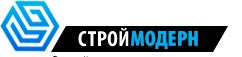       Общество с ограниченной ответственностью       «СТРОЙМОДЕРН» ИНН 7805315454 КПП 781101001СРО-П-200-23052018Санкт-Петербург, проспект Обуховской Обороны, 86, ЛИТЕР М, ОФИС 544Тел.: + 7(967) 553-58-88kkapitonov77@gmail.ru      								УтверждаюОглавлениеВведениеОдним из основополагающих условий развития поселения является комплексное развитие транспортной инфраструктуры. Этапом, предшествующим разработке основных мероприятий Программы, является проведение анализа и оценка социально-экономического и территориального развития муниципального образования.Анализ и оценка социально-экономического и территориального развития муниципального образования, а также прогноз его развития проводится по следующим направлениям:демографическое развитие;перспективное строительство;состояние транспортной инфраструктуры.Программа направлена на обеспечение надежного и устойчивого обслуживания потребителей услугами, снижение износа объектов транспортной инфраструктуры. Основными целями программы являются:обеспечение безопасности, качества и эффективности транспортного обслуживания населения, а также юридических лиц и индивидуальных предпринимателей, осуществляющих экономическую деятельность (далее субъекты экономической деятельности) на территории муниципального образования;обеспечение доступности объектов транспортной инфраструктуры для населения и субъектов экономической деятельности в соответствии с нормативами градостроительного проектирования поселения;развитие транспортной инфраструктуры в соответствии с потребностями населения в передвижении, субъектов экономической деятельности - в перевозке пассажиров и грузов на территории муниципального образования;развитие транспортной инфраструктуры, сбалансированное с градостроительной деятельностью в муниципальном образовании;обеспечение условий для управления транспортным спросом;создание приоритетных условий для обеспечения безопасности жизни и здоровья участников дорожного движения по отношению к экономическим результатам хозяйственной деятельности;создание приоритетных условий движения транспортных средств общего пользования по отношению к иным транспортным средствам;условия для пешеходного и велосипедного передвижения населения;эффективность функционирования действующей транспортной инфраструктуры.Бюджетные средства, направляемые на реализацию программы, должны быть предназначены для реализации проектов модернизации объектов транспортной инфраструктуры    и    дорожного    хозяйства, связанных    с    ремонтом, реконструкцией существующих объектов, а также со строительством новых объектов. Таким образом, Программа является прогнозно-плановым документом, во-первых, формулирующим и увязывающим по срокам, финансовым, трудовым, материальным и прочим ресурсам реализацию стратегических приоритетов в сфере развития транспортной инфраструктуры муниципального образования, во-вторых, формирующим плановую основу взаимодействия членов местного сообщества, обеспечивающего и реализацию стратегических приоритетов, и текущее сбалансированное функционирование экономического и социального секторов муниципального образования.Паспорт программысооружений  на  них,  а  также  других  объектов  транспортной инфраструктуры.Реализация мероприятий позволит выполнять работы по содержанию автомобильных дорог и искусственных сооружений на них в соответствии с нормативными требованиями.Мероприятия по ремонту автомобильных дорог общего пользования местного значения и искусственных сооружений на них.Реализация мероприятий позволит сохранить протяженность участков автомобильных дорог общего пользования местного значения, на которых показатели их транспортно-эксплуатационного состояния соответствуют требованиям стандартов к эксплуатационным показателям автомобильных дорог.Мероприятия по капитальному ремонту автомобильных дорог общего пользования местного значения и искусственных сооружений на них.Реализация мероприятий позволит сохранить протяженность участков автомобильных дорог общего пользования местного значения, на которых показатели их транспортно-эксплуатационного состояния соответствуют категории дороги.Мероприятия по строительству и реконструкции автомобильных дорог общего пользования местного значения и искусственных сооружений на них.Реализация мероприятий позволит сохранить протяженность автомобильных дорог общего пользования местного значения, на которых уровень загрузки соответствует нормативному.Мероприятия по организации дорожного движения.Реализация мероприятий позволит повысить уровень качества и безопасности транспортного обслуживания населения.Мероприятия по ремонту и строительству пешеходных и велосипедных дорожек.Реализация мероприятий позволит повысить качество велосипедного и пешеходного передвижения населения.Общие сведенияГородской округ Клинцы в составе Брянской области образован в результате проведения муниципальной реформы в 2005 году в границах соответствующего города областного значения.Рисунок 1. Ситуационная схема размещения городского округа «город Клинцы Брянской области».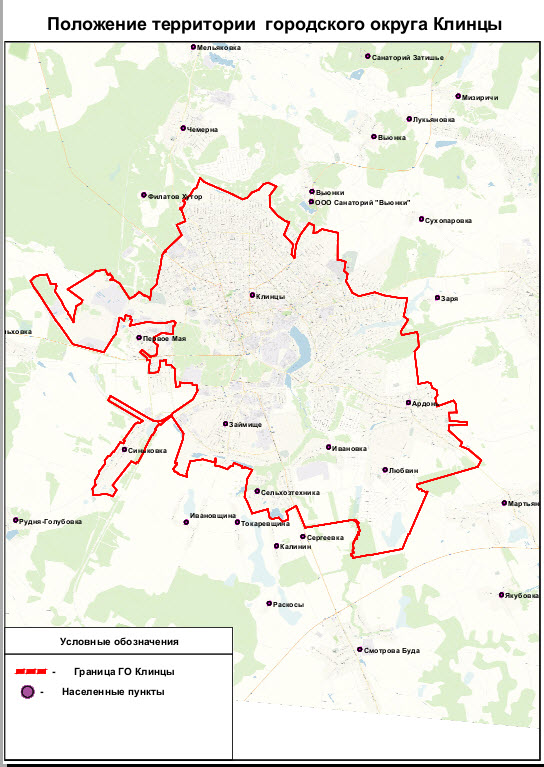 В городской округ «город Клинцы Брянской области» входят:Город Клинцы – центр округа;Село Займище;Село Ардонь.Площадь, занимаемая городским поселением, составляет 63,2км2.Городской округ Клинцы расположен в юго – западной части Брянской областиНаселение «городского округа Клинцы» в период 2017-2018 гг. имеет высокую тенденцию к росту, которая обусловлена в большей степени процессами естественного прироста населения, а также увеличением притока населения и миграции, которые являются основными факторами формирования и изменения численности населения из небольших населенных пунктов Клинцовского района и соседних районов. Численность постоянного населения городского округа увеличилась за 4 года на 908 человек и составила на 1 января 2019 года 70 089 человек.Проводимая в муниципальном образовании социально-экономическая политика позволяет сохранять устойчивые темпы развития экономики и социальной сферы, улучшать инвестиционную привлекательность городского округа и создавать комфортную городскую среду для проживания. Город Клинцы — город с развитым промышленным потенциалом, в котором сложилась многоотраслевая промышленность: машиностроение и металлообработка, электротехническая, легкая химическая, пищевая, производство строительных материалов.Среднемесячная заработная плата работников по крупным и средним предприятиям с 2015 по настоящее время выросла на 36,6 % и составила 24 756 руб.За 6 месяцев 2019 года родилось 248 человек, умерло 478 человек. Естественная убыль составила 230 человек. Прибыло на территорию городского округа 1277 человек, выбыло – 999 человек. Миграционный прирост составил 278 человек. Число безработных, зарегистрированных в Центре занятости населения городского округа «город Клинцы Брянской области» на 1 июля 2019 года составило 365 человек, что на 70 человек больше аналогичного периода 2018 года. Трудоустроено за 6 месяцев 2019 года - 776 человек. Уровень регистрируемой безработицы составил 1 % к численности экономически активного населения. Рисунок 2. Уровень безработицы городского округа «город Клинцы Брянской области»В период 2015 – 2018 гг. в городском округе «город Клинцы Брянской области» уровень безработицы снижается.Город расположен на реке Московке (Туросне Картавой), притоке реки Туросны бассейна Днепра, в 172 километрах на запад от Брянска, в 5 км от автодороги М13 Брянск — Новозыбков — граница Республики Беларусь.Преобладает умеренно континентальный климат. Зимы длительные и умеренно холодные. Лето тёплое и короткое.Среднегодовое количество осадков — 530 мм.Таблица 1.Динамика численности населения городского округа «город Клинцы Брянской области»Рисунок 3. Динамика численности населения.Таблица 2.Площадь земель населенных пунктовНа территории городского округа «город Клинцы Брянской области» с 2014 по 2019 год проводятся работы по капитальному ремонту многоквартирных домов в рамках краткосрочных планов региональной программы «Проведение капитального ремонта общего имущества многоквартирных домов на территории Брянской области». В рамках реализации этой программы за 5 прошедших лет отремонтировано 32 крыши многоквартирных домов и произведен ремонт внутридомовых инженерных систем. В 2018 году начата подготовка проектно-сметной документации первой очереди системы водоснабжения в с. Ардонь. В 2014 году ООО «Клинцовская ТЭЦ» приобрело ПАО «ККСГрупп» и была разработана инвестиционная программа по техническому перевооружению Клинцовской ТЭЦ на период 2017-2028 гг. В рамках реализации инвестиционной программы в 2018 году был построен Энергоцентр в составе газо-поршневой электростанции, который был открыт 1 августа 2018 года. Ввод нового оборудования приведет к снижению удельных расходов топлива на отпуск тепловой энергии и позволит удержать тарифы на тепловую энергию для населения в зоне действия Клинцовской ТЭЦ на одном из самых низких уровней в Брянской области. В рамках подпрограммы «Энергосбережение и повышение энергетической эффективности на территории городского округа «город Клинцы Брянской области» (2016-2020 годы)» муниципальной программы «Развитие топливно-энергетического комплекса, жилищно-коммунального и дорожного хозяйства городского округа «город Клинцы Брянской области»» (2016-2022 годы)» выполнен ремонт теплотрассы по ул. Парковой. Исполнение данного мероприятия составило 604 тыс. 367 руб. В текущем году ведется работа по ремонту тепловой сети котельной №24 по ул. Орджоникидзе за счет выделенной субсидии из областного бюджета на сумму 416,1 тыс. руб. В настоящее время ведется работа по теплоснабжению многоквартирных жилых домов, расположенных по адресу: г. Клинцы, ул. 2- я Парковая, 19а, 21а, а также г. Клинцы, пер. Ущерпский, 9, 11, 13. Уже подготовлена проектно-сметная документация на строительство альтернативного источника теплоснабжения. Следующим этапом станет выполнение работ по монтажу блочно- модульной котельной.Одним из значимых проектов, которые реализуются в городском округе с 2017 года является проект «Формирование современной городской среды». Жители городского округа в 2018 году самостоятельно определяли общественные территории для благоустройства. Проекты, набравшие наибольшее количество голосов, реализованы в 2018 году в рамках муниципальной программы «Формирование современной городской среды на территории городского округа город Клинцы Брянской области». За 2017-2018 годы было благоустроено 49 дворовых и 8 общественных территорий на сумму свыше 51 млн руб. Клинцовская городская администрация в 2019 году приняла участие в конкурсном отборе проектов инициативного бюджетирования в рамках государственной программы «Региональная политика Брянской области» на получение субсидии на реализацию программ (проектов) инициативного бюджетирования. Из областного бюджета предоставлена субсидия в размере 2 млн 871,9 тыс. руб. на реализацию проектов «Благоустройство места массового пребывания населения «Автогородок «Солнышко» по ул. Союзной и «Благоустройство детской площадки «Здоровый образ жизни» на пересечении ул. Октябрьской и ул. Брянской».Улучшение демографической ситуации — одно из основных направлений социальной политики администрации городского округа, в рамках которого осуществляется материальная поддержка семей, имеющих детей. В целях реализации Закона Брянской области на территории городского округа за последние четыре года предоставлено бесплатно в собственность многодетным семьям 120 земельных участка. В 2019 году выделено уже 53 земельных участка. В рамках реализации государственной программы «Обеспечение доступным и комфортным жильем и коммунальными услугами граждан Российской Федерации». Клинцовской администрацией за 4 года выдано 55 жилищных сертификатов для обеспечения жильем граждан, подвергшихся воздействию радиации вследствие катастрофы на ЧАЭС. В 2019 году выдано 15 жилищных сертификатов этой категории граждан. За 2015-2018 годы в рамках программы «Обеспечение жильем молодых семей в Брянской области» десяти семьям предоставлено свидетельство о праве на получение социальной выплаты для приобретения жилья. В 2019 году такая выплата предоставлена 8 молодым семьям. Обеспечение жильем детей-сирот и детей, оставшихся без попечения родителей, — одно из приоритетных направлений работы Клинцовской городской администрации. В рамках государственной программы «Социальная и демографическая политика Брянской области» и в соответствии федеральным законодательством за последние четыре года для них было приобретено 118 жилых помещений, из них 66 квартир — в 2018г. Образование — одна из ключевых сфер в социальной жизни нашего городского округа, определяющая будущее его развитие. В муниципальной системе образования городского округа «город Клинцы Брянской области» 41 образовательное учреждение: 11 общеобразовательных школ, прогимназия для детей дошкольного и младшего школьного возраста, 24 учреждения дошкольного образования, 4 учреждения дополнительного образования Клинцовский городской центр психолого-педагогической, медицинской и социальной помощи. В системе образования работает 1543 человек. С 2015 по 2018 год педагогическое сообщество городского округа пополнили 77 молодых учителей. Дошкольные образовательные учреждения посещают 3 423 ребенка в возрасте от 2 до 7 лет. Очереди на получение места в детском саду в городском округе «город Клинцы Брянской области» нет, все желающие дети посещают детские дошкольные учреждения. В городе реализуется государственная программа «Доступная среда» (2011- 2020 гг.).На укрепление материально-технической базы учреждений и проведение ремонтных работ за 4 года выделено из областного и городского бюджета 102,6 млн руб. По программе «Школьный автобус» за последние четыре года образовательные учреждения городского округа получили три школьных автобуса (Займищенская школа, ДЮСШ «Луч» и СОШ №6).Характеристика существующего состояния транспортной инфраструктуры поселенияТранспортная инфраструктура городского округа «город Клинцы Брянской области» является составляющей инфраструктуры Клинцовского муниципального района Брянской области. Расстояние до административного центра области – г. Брянска 172 км. В городской округ «город Клинцы Брянской области» входят город Клинцы – центр поселения, село Займище, село Ардонь.Транспортная структура городского Округа «город Клинцы Брянской области» представляет собой единый каркас (сеть автодорог), связывающий между собой территории населенных пунктов и производственные комплексы.В настоящее время городской округ «город Клинцы Брянской области» имеет 86%-ю обеспеченность дорожной сети с твердым покрытием между населенными пунктами. Существующая дорожная сеть имеет 40-48 % износа. Геометрические параметры существующей дорожной сети не всегда соответствуют возросшей интенсивности дорожного движения. В настоящее время прослеживается тенденция развития дорожного сервиса, происходит увеличение числа введенных в эксплуатацию автозаправочных и автогазозаправочных станций, а также объектов придорожного обслуживания.Развитие транспортной инфраструктуры городского округа «город Клинцы Брянской области» является необходимым условием улучшения качества жизни населения в поселении. Городской округ «город Клинцы Брянской области» расположен в 5 км от федеральной дороги А240 (бывшая М13) и железнодорожной ветки.Водного и воздушного транспортов на территории поселения нет.Через территорию поселения проходит железнодорожная ветка: Брянск — Гомель — Жабинка (Брест).На территории поселения расположена автостанция  и железнодорожный вокзал Клинцы.На территории Городского округа Клинцы проходит одна дорога областного значения: 15К-1303 Клинцы – Сураж.  Основной транспортной связью городского округа «город Клинцы Брянской области» с другими муниципальными образованиями является автомобильная дорога Клинцы - Сураж, которая переходит в ул. Фрунзе. Таким образом, основными планировочными осями, вдоль которых идет развитие населенных пунктов и основных функциональных систем являются транспортные магистрали проходящие через территорию города Клинцы с севера на юг.Улично-дорожная сеть является основным образующим элементом транспортной, инженерной и социальной инфраструктуры населенных пунктов. Развитие дорожной сети и инфраструктурных объектов в комплексном развитии городского округа является одним из наиболее социально-значимых вопросов. Уличная сеть городского округа имеет линейное построение, повторяющее изгибы вдоль реки Московка, железнодорожных путей, естественно сложившихся лиманов.Автомобильные дороги имеют стратегическое значение для городского округа «город Клинцы Брянской области». Они связывают территорию поселения с соседними территориями, районным центром, обеспечивают жизнедеятельность муниципального образования, во многом определяют возможности развития поселения, по ним осуществляются автомобильные перевозки грузов и пассажиров. Сеть внутригородских автомобильных дорог обеспечивает мобильность населения и доступ к материальным ресурсам, позволяет расширить производственные возможности экономики за счет снижения транспортных издержек и затрат времени на перевозки.Протяженность автомобильных дорог общего пользования поселения 300,05 км из них с твердым покрытием 137,2 км. (54% имеет грунтовое покрытие). Общая площадь улично- дорожной сети (улиц, дорог и т.д.) составляет 260040 м2, из них с усовершенствованным покрытием - 224040 м2. Протяженность автомобильной дороги до центра Брянской области г. Брянск- 170 км.Основные показатели по существующей улично-дорожной сети городского округа «город Клинцы Брянской области» сведены в таблице 3.Таблица 3. Общая характеристика улично-дорожной сети городского округа «город Клинцы Брянской области»Проектируемые транспортные схемы населенных пунктов являются органичным развитием сложившихся структур с учетом увеличения пропускной способности, организации безопасности движения, прокладки новых улиц и дорог. Программой предусматривается создание единой системы транспортной и улично-дорожной сети в увязке с планировочной структурой населенных пунктов и прилегающих к ним территориям. Такая система призвана обеспечить удобные, быстрые и безопасные связи со всеми функциональными зонами, объектами внешнего транспорта и автомобильными дорогами общей сети.Улично-дорожная сеть городского округа «город Клинцы Брянской области» представляет собой сложившуюся сеть улиц и проездов, обеспечивающих внешние и внутренние связи на территории муниципального образования с производственной зоной, с кварталами жилых домов, с общественной зоной.В составе улично-дорожной сети выделены улицы и дороги следующих категорий:поселковые дороги, по которым осуществляется транспортная связь населенного пункта с внешними дорогами;главные улицы, обеспечивающие связь жилых территорий с общественным центром;улицы в жилой застройке (жилые улицы). По этим улицам осуществляется транспортная связь внутри жилых территорий и с главными улицами;пешеходные улицы – по ним осуществляется связь с учреждениями и предприятиями обслуживания, в том числе в пределах общественного центра.Уличная сеть имеет построение, повторяющее изгибы вдоль водоемов. Ширина главных улиц колеблется от 15 до 30 метров. Ширина проезжих частей 3-7 м. Основные и главные улицы имеют асфальтовое покрытие. Тротуарное покрытие  практически отсутствует. Протяженность автомобильных дорог общего пользования населенных пунктов 67 км. Протяженность тротуаров 57,4 км. Протяженность освещенных улиц 189,7 км., 40%. На 1 февраля 2019 г. всего установлено 4154 уличных светильника на 6152  опорах. В городском округе имеются тротуары вдоль части дорог с асфальтовым покрытием. Протяженность существующих тротуаров составляет 57,4 км. Есть необходимость в строительстве дополнительных тротуаров.В зимний период производится механизированная очистка от снега муниципальных дорог и тротуаров с посыпкой противогололёдным материалом.Уровень автомобилизации в городе средний. В рассматриваемом периоде ожидается прирост количества транспортных средств у населения.Движение интенсивно с 8-30 до 18-00 в основном на центральных улицах городского округа. Уровень нагрузки улично-дорожной сети в городе низкий. Наиболее загружены ул. Свердлова и пр. Ленина и Октябрьская улица.Обеспеченность объектов общественного и производственного назначения требуемым количеством машино-мест для паркования легкового автотранспорта удовлетворительное. Личный автотранспорт хранится в гаражах, расположенных на приусадебных участках жителей и в гаражных обществах. Дополнительных общих автостоянок и гаражных кооперативов для личного автотранспорта не требуется. Возможно их размещение по мере надобности в коммунально- складской зоне.Округ Клинцы имеет развитые автобусные пути сообщения, обеспечивающие связи со всеми регионами области. Структурная схема транспортного комплекса состоит из двух основных составляющих: внутренний пассажирский транспорт и внешний транспорт. Во внутреннем пассажирском транспорте выделяется частный автомобильный и частный таксомоторный. Внешний транспорт представлен автомобильными средствами передвижения, обслуживающими междугородние перевозки и железно - дорожный. На территории поселения действуют девятнадцать пассажирских автотранспортных маршрутов: №1	Пл. Ленина – Ж/д переезд – Пл. Ленина№2	Ж/д вокзал – Дом Советов - ДЭУ№3	Детская больница – Швейная фабрика – Детская больница№4	М-н Молодежный – Дом Советов – Обувная фабрика Кливия – М-н Молодежный№5	Ж/д вокзал – Дом Советов – Пл. Ленина – М-н Молодежный№7	Совхоз 1 Мая – деревня Старые Вьюнки№10	М-н Молодежный – ул. Литвинова – М-н Молодежный№11	М-н Молодежный – поселок Чемерна№12	Ул. Декабристов – поселок Синьковка№13	М-н Молодежный – село Займище№14	М-н Молодежный – поселок Халтурино№16	Автостанция – село Ардонь - Евлановка№17	Пл. Ленина – ул. Плющенко – ул. Рябка – Пл. Ленина№131	Дом Советов – Дачи№1-Н	Пл. Ленина – Ж/д переезд – Пл. Ленина№2-Н	Ж/д вокзал – Дом Советов - ДЭУ№4-Н	М-н Молодежный – Дом Советов – Обувная фабрика Кливия – М-н Молодежный№5-Н	Ж/д вокзал – Дом Советов – Пл. Ленина – М-н Молодежный№10-Н	М-н Молодежный – ул. Литвинова – М-н Молодежный.Рисунок 4. Схема движения маршрутов.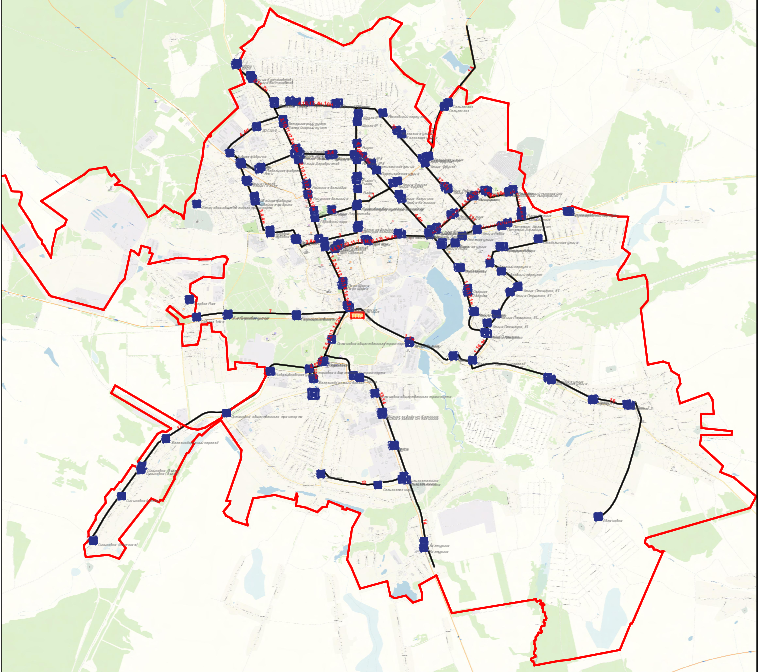 Городской округ «город Клинцы Брянской области» является пунктом пересечения основных видов транспорта – железнодорожный и автомобильный. Из города осуществляется доставка необходимого оборудования и грузов автомобильным транспортом до отдаленных населенных пунктов, вблизи которых производится хозяйственная деятельность. Транспортная инфраструктура представлена железнодорожной станцией Клинцы, автостанцией, автотранспортным предприятием, перевозчики пассажирские и грузовые. Большинство передвижений в городе приходится на личный автотранспорт и пешеходные сообщения. Проектирование системы общественного транспорта должно полностью отвечать требованиям, предъявляемым в части, касающейся обеспечения доступности объектов общественного транспорта для населения, и, в том числе, для его маломобильных групп.Железнодорожная станция. Основное назначение – обеспечение перевозок грузов всех отраслей России и жизнедеятельности близлежащего региона.Достройка и реконструкция железнодорожной линии из-за отсутствия финансирования не производится, в результате происходит ежегодное ухудшение состояния железнодорожной линии, верхнего строения пути, искусственных сооружений.Существующий путепровод через железнодорожные пути расположенный на 172 км станции Клинцы, обеспечивает полное разделение автотранспортного потока и движения по железнодорожной линии.Стратегической целью в данной отрасли является улучшение обеспечения транспортными услугами жителей муниципального образования с учетом перспективного плана развития дорожно-транспортной сети, автомобильного транспорта.На территории городского округа «город Клинцы Брянской области» имеется шесть светофорных объектов на пересечении улиц:- Фрунзе – Калинина; - Свердлова -  пр. Ленина;- пр. Ленина – Октябрьская;- пешеходный переход Т.7 (ул. Ворошилова)- пешеходный переход Т.7 (ул. Свердлова)- пешеходный переход Т.7 (ул. Комсомольская) Т7На данных пересечениях функционирует по 4 транспортных (тип Т1), по 8 пешеходных светофора (тип П1), 3 пешеходных перехода (тип Т7).Проблемными вопросами на данном этапе развития автомобильного транспорта являются:высокий процент износа дорожной сети;высокий процент грунтовых дорог;малая пропускная способность существующих автодорог в условиях возрастающего автомобилепотока;малое количество и низкий уровень обслуживания объектов придорожного сервиса, в том числе станций технического обслуживания.наличие через центр г. Клинцы транзитного потока с Юго-Востока в Северную часть.Состояние автодорог, пролегающих по территории городского округа «город Клинцы Брянской области», оценивается как удовлетворительное. В течении 2019 года проводились следующие мероприятия:-ремонт автомобильных дорог;-благоустройство дворовых и общественных территорий.В целях развития современной и эффективной транспортной инфраструктуры, обеспечивающей повышение транспортной доступности территории муниципального образования, обеспечение комплексной безопасности и устойчивости транспортной инфраструктуры, создание в городе безопасных условий движения по улично-дорожной сети на территории муниципального образования Городского округа Клинцы было выделено финансирование из дорожного фонда на содержание и ремонт улично – дорожной сети. Данные представлены в таблице 4.Таблица 4.Объемы финансирования мероприятий по содержанию и ремонту улично–дорожной сетиСодержание и ремонт муниципальных дорог осуществляется (обслуживание дорог осуществляет МУП «Торговые ряды» на основании Постановления Клинцовской городской администрации от 05.12.2016 №2854 «О передаче в хозяйственное ведение (на баланс) МУП «Торговые ряды» недвижимого имущества»)по договорам, заключенным по результатам проведения аукционов согласно титульному списку благоустройства муниципального образования городского округа «город Клинцы Брянской области», капитальный ремонт дорог выполняется в плановом порядке на основании договоров, заключенных по результатам проведения аукционов в объёме выделенных денежных средств.Учитывая вышеизложенное, в условиях ограниченных финансовых средств стоит задача их оптимального использования с целью максимально возможного снижения количества проблемных участков автомобильных дорог и сооружений на них.Для эффективного решения проблем транспортной инфраструктуры необходимо продолжение системной реализации мероприятий направленных на комплексное развитие транспортной сети в соответствии с социально-экономическими и градостроительными темпами развития муниципального образования и их обеспеченность финансовыми ресурсами.Применение программно-целевого метода в развитии автомобильных дорог общего пользования муниципального образования городской округ «город Клинцы Брянской области» позволит системно направлять средства на решение неотложных проблем дорожной отрасли в условиях ограниченных финансовых ресурсов.Реализация комплекса программных мероприятий сопряжена со следующими рисками:-риск ухудшения социально-экономической ситуации в стране, что выразится в снижении темпов роста экономики и уровня инвестиционной активности, возникновении бюджетного дефицита, сокращения объемов финансирования дорожной отрасли;-риск превышения фактического уровня инфляции по сравнению с прогнозируемым, ускоренный рост цен на строительные материалы, машины, специализированное оборудование, что может привести к увеличению стоимости дорожных работ, снижению объемов строительства, реконструкции, капитального ремонта, ремонта и содержания внутрегородских автомобильных дорог общего пользования;-риск задержки завершения перехода на финансирование работ по содержанию, ремонту и капитальному ремонту внутрегородских автомобильных дорог в соответствии с нормативами денежных затрат, что не позволит в период реализации Программы существенно сократить накопленное в предыдущий период отставание в выполнении ремонтных работ на сети автомобильных дорог общего пользования и достичь запланированных в Программе величин показателей.Несоответствие уровня развития автомобильных дорог уровню автомобилизации приводит к существенному росту расходов, снижению скорости движения, повышению уровня аварийности.Недостаточный уровень развития транспортной сети приводит к значительным потерям для экономики и населения муниципального образования и является одним из наиболее существенных инфраструктурных ограничений темпов социально-экономического развития муниципального образования Городской округ Клинцы.Обеспечение безопасности дорожного движения является одной из важных социально-экономических и демографических задач Российской Федерации. Аварийность на автомобильном транспорте наносит огромный материальный и моральный ущерб как обществу в целом, так и отдельным гражданам. Дорожно-транспортный травматизм приводит к исключению из сферы производства людей трудоспособного возраста. Гибнут и становятся инвалидами дети.Обеспечение безопасности дорожного движения является составной частью национальных задач обеспечения личной безопасности, решения демографических, социальных и экономических проблем, повышения качества жизни, содействия региональному развитию.Одним из главных направлений демографической политики, в соответствии с Концепцией демографической политики Российской Федерации на период до 2025 года, обозначено снижение смертности населения, прежде всего высокой смертности мужчин в трудоспособном возрасте от внешних причин, в том числе в результате дорожно- транспортных происшествий.Цели повышения уровня безопасности транспортной системы, сокращения темпов роста количества дорожно-транспортных происшествий, снижение тяжести их последствий, числа пострадавших и погибших в них обозначены и в Транспортной стратегии Российской Федерации на период до 2030 года.Таким образом, задачи сохранения жизни и здоровья участников дорожного движения за счет повышения качества и оперативности медицинской помощи пострадавшим и, как следствие, сокращение демографического и социально-экономического ущерба от дорожно- транспортных происшествий и их последствий согласуются с приоритетными задачами социально-экономического развития Российской Федерации в долгосрочной и среднесрочной перспективе и направлены на обеспечение снижения темпов убыли населения Российской Федерации, создание условий для роста его численности.На территории муниципального образования городской округ «город Клинцы Брянской области» по данным УМВД России по Брянской области зарегистрировано 117 ДТП в 2016-2018 году, из них 5 человек погибло и 137 человек ранено. При условии сохраняющейся улично-дорожной сети в муниципальном образовании городской округ «город Клинцы Брянской области», возможно увеличение интенсивности дорожного движения и соответственно повышения риска дорожно-транспортных происшествий.Фактором риска, оказывающим влияние на результаты программы и на который участники   программы   не   могут   оказать   непосредственного   влияния, является   рост количества дорожно-транспортных происшествий с участием водителей, стаж управления которых транспортным средством, менее 3-х лет. Уровень подготовки водителей остается низким и требует принятия мер на федеральном уровне.Для эффективного решения проблем с дорожно-транспортной аварийностью и обеспечения снижения ее показателей необходимо продолжение системной реализации мероприятий по повышению безопасности дорожного движения и их обеспеченность финансовыми ресурсами.Перечисленные проблемы автодорожного комплекса муниципального образования ставят в число первоочередных задач реализацию проектов по улучшению транспортно- эксплуатационного состояния существующей сети автомобильных дорог общего пользования и сооружений на них, приведение технических параметров и уровня инженерного оснащения дорог в соответствие с достигнутыми размерами интенсивности движения.Поступление в атмосферу загрязняющих веществ в городе обусловлено возросшим за последние годы количеством автотранспорта. По результатам исследований атмосферного воздуха в городском округе «город Клинцы Брянской области» превышений гигиенических нормативов ГН 2.1.6.1338-03 «Предельно допустимые концентрации (ПДК) загрязняющих веществ в атмосферном воздухе населенных мест» не обнаружено.Перечень основных факторов негативного воздействия, а также, провоцирующих такое воздействие факторов при условии увеличения количества автомобильного транспорта на дорогах и развития транспортной инфраструктуры без учёта экологических требований:Отработавшие газы двигателей внутреннего сгорания (ДВС) содержат около 200 компонентов. Углеводородные соединения отработавших газов, наряду с токсическими свойствами, обладают канцерогенным действием (способствуют возникновению и развитию злокачественных новообразований). Таким образом, развитие транспортной инфраструктуры без учёта экологических требований существенно повышает риски увеличения смертности от раковых заболеваний среди населения.Отработавшие газы бензинового двигателя с неправильно отрегулированным зажиганием и карбюратором содержат оксид углерода в количестве, превышающем норму в 2-3  раза.  Наиболее  неблагоприятными  режимами  работы  являются  малые  скорости  и«холостой ход» двигателя. Это проявляется в условиях большой загруженности на магистральных дорогах и на участка с высокой загруженностью улично-дорожной сети.Углеводороды под действием ультрафиолетового излучения Солнца вступают в реакцию с оксидами азота, в результате чего образуются новые токсичные продукты - фотооксиданты, являющиеся основой «смога». К ним относятся -озон, соединения азота, угарный газ, перекиси и др. Фотооксиданты биологически активны, ведут к росту легочных заболеваний людей.Большую опасность представляет также свинец и его соединения, входящие в состав этиловой жидкости, которую добавляют в бензин.При движении автомобилей происходит истирание дорожных покрытий и автомобильных шин, продукты износа которых смешиваются с твердыми частицами отработавших   газов.   К   этому   добавляется   грязь,   занесенная   на   проезжую   часть   сприлегающего к дороге почвенного слоя. В результате образуется пыль, в сухую погоду поднимающаяся над дорогой в воздух. Химический состав и количество пыли зависят от материалов дорожного покрытия. Наибольшее количество пыли создается на грунтовых и гравийных дорогах. Экологические последствия запыленности отражаются на пассажирах транспортных средств, водителях и людях, находящихся вблизи от дороги. Пыль оседает также на растительности и обитателях придорожной полосы.Основная экологическая нагрузка на территорию муниципального образования связанна с центром г. Клинцы.Для обеспечения требуемых гигиенических норм содержания в приземном слое атмосферы загрязняющих веществ, уменьшения отрицательного влияния источников загрязнения на население согласно СанПиН 2.2.1/2.1.1.1200-03 «Санитарно-защитные зоны и санитарная классификация предприятий, сооружений и иных объектов» необходимо определение и установление санитарно-защитных зон, которая должна отделять объекты негативного воздействия от жилой застройки и социально значимых объектов. В большинстве санитарно-защитных зон расположена жилая застройка, что является грубым нарушением действующего санитарно-гигиенического законодательства.Санитарные разрывы от категорированных дорог в границах муниципального образования городской округ «город Клинцы Брянской области» должны быть установлены в соответствии с требованиями п. 8.21 СП 42.13330.2011, в размерах:для дорог II, III категории – 100 м (расстояние от бровки земляного полотна указанных дорог до жилой застройки); 50 м (расстояние от бровки земляного полотна указанных дорог до садово-дачной застройки);для дорог IV категории – 50 м (расстояние от бровки земляного полотна указанных дорог до жилой застройки); 25 м (расстояние от бровки земляного полотна указанных дорог до садово-дачной застройки).Характеризуя выбросы от передвижных источников загрязнения атмосферы, следует отметить, что сравнительно небольшая доля таких веществ в общей массе выбросов, как и в прошлые периоды, занимает особое положение, по следующим причинам:количество передвижных источников постоянно увеличивается;компонентный состав выбросов содержит более 200 вредных веществ, включая высокоопасные, являющиеся активными канцерогенами (бенз(а)пирен);низкое расположение точек выброса ЗВ способствует непосредственному воздействию на окружающую среду и человека;высокая степень скопления таких компонентов на сравнительно небольшой территории населенных пунктов и вдоль транспортных путей усиливает их суммарный эффект;Основными  документами,  определяющими  порядок  функционирования  и  развития транспортной инфраструктуры, являются:Градостроительный кодекс Российской Федерации от 29.12.2004 № 190-ФЗ (ред. от 30.12.2015) (с изм. и доп., вступ. в силу с 10.01.2018);Воздушный кодекс Российской Федерации от 19.03.1997 № 60-ФЗ (ред. от 03.08.2018) (с изм. и доп., вступ. в силу с 14.08.2018); 3. Федеральный закон от 08.11.2007 № 257-ФЗ (ред. от 15.02.2018) «Об автомобильных дорогах и о дорожной деятельности в Российской Федерации и о внесении изменений в отдельные законодательные акты Российской Федерации»;4. Федеральный закон от 10.12.1995 № 196-ФЗ (ред.  от  28.11.2015)  «О безопасности дорожного движения» (с изм. и доп., вступ. в силу с 15.01.2018);5. Федеральный закон от 10.01.2003 № 17-ФЗ (ред. от 03.08.2018) «О железнодорожном транспорте в Российской Федерации» (с изм. и доп., вступ. в силу с 14.08.2018);Постановление Правительства РФ от 23.10.1993 № 1090 (ред. от 21.01.2018) «О Правилах дорожного движения»;Постановление Правительства РФ от 25.12.2015 № 1440 «Об утверждении требований к программам комплексного развития транспортной инфраструктуры поселений, городских округов»;Постановление Главного государственного санитарного врача РФ от 25.09.2007№ 74 Санитарные правила СанПиН 2.2.1/2.1.1.1200-03 «Санитарно-защитные зоны и санитарная классификация предприятий, сооружений и иных объектов»;Схема территориального планирования муниципального образования городского округа «город Клинцы Брянской области»;Генеральный план муниципального образования Городской округ Клинцы.Таким образом, следует отметить, что на федеральном и региональном уровне нормативно-правовая база необходимая для функционирования и развития транспортной инфраструктуры сформирована.В соответствии с частью 2 статьи 5 Федерального закона «О внесении изменений в градостроительный кодекс Российской Федерации и отдельные законодательные акты Российской Федерации» №456-ФЗ от 29 декабря 2014 года, необходимо разработать и утвердить программу комплексного развития транспортной инфраструктуры поселения.В соответствии с Федеральным законом «Об общих принципах местного самоуправления в Российской Федерации» №131-ФЗ от 6 октября 2003 года (в ред. от 15.02.2018 г.), а также п. 8 статьи 8 «Градостроительного кодекса Российской Федерации» №190-ФЗ от 29 декабря 2004 года (в ред. 30.12.2015 г.), разработка и утверждение программ комплексного развития транспортной инфраструктуры поселений, городских округов, требования к которым устанавливаются Правительством Российской Федерации входит в состав полномочий органов местного самоуправления.В соответствии с п. 27 статьи 1 «Градостроительного кодекса Российской Федерации»№190-ФЗ от 29 декабря 2004 года (в ред. 30.12.2015 г.) программы комплексного развитиятранспортной инфраструктуры поселения, городского округа - документы, устанавливающие перечни мероприятий по проектированию, строительству, реконструкции объектов транспортной инфраструктуры местного значения поселения, городского округа, которые предусмотрены также государственными и муниципальными программами, стратегией социально-экономического развития муниципального образования и планом мероприятий по реализации стратегии социально-экономического развития муниципального образования (при наличии данных стратегии и плана), планом и программой комплексного социально- экономического развития муниципального образования, инвестиционными программами субъектов естественных монополий в области транспорта.Основными направлениями совершенствования нормативно-правовой базы, необходимой для функционирования и развития транспортной инфраструктуры поселения являются:применение экономических мер, стимулирующих инвестиции в объекты транспортной инфраструктуры;координация мероприятий и проектов строительства и реконструкции объектов транспортной инфраструктуры между органами государственной власти (по уровню вертикальной интеграции) и бизнеса;координация усилий федеральных органов исполнительной власти, органов исполнительной власти Брянской области, органов местного самоуправления, представителей бизнеса и общественных организаций в решении задач реализации мероприятий (инвестиционных проектов);запуск системы статистического наблюдения и мониторинга необходимой обеспеченности учреждениями транспортной инфраструктуры поселений в соответствии с утвержденными и обновляющимися нормативами;разработка стандартов и регламентов эксплуатации и (или) использования объектов транспортной инфраструктуры на всех этапах жизненного цикла объектов;Программа комплексного развития транспортной инфраструктуры муниципального образования городской округ «город Клинцы Брянской области» должна обеспечивать сбалансированное, перспективное развитие транспортной инфраструктуры муниципального образования в соответствии с потребностями в строительстве, реконструкции объектов транспортной инфраструктуры местного значения. Программа позволит обеспечить:безопасность, качество и эффективность транспортного обслуживания населения, а также юридических лиц и индивидуальных предпринимателей, осуществляющих экономическую деятельность;доступность объектов транспортной инфраструктуры для населения и субъектов экономической деятельности в соответствии с нормативами градостроительного проектирования;развитие транспортной инфраструктуры в соответствии с потребностями населения в передвижении, субъектов экономической деятельности - в перевозке пассажиров и грузов на территории городского округа;развитие транспортной инфраструктуры, сбалансированное с градостроительной деятельностью;условия для управления транспортным спросом;создание приоритетных условий для обеспечения безопасности жизни и здоровья участников дорожного движения по отношению к экономическим результатам хозяйственной деятельности;создание приоритетных условий движения транспортных средств общего пользования по отношению к иным транспортным средствам;условия для пешеходного и велосипедного передвижения населения;эффективность функционирования действующей транспортной инфраструктуры.Прогноз транспортного спроса, изменения объемов и характера передвижения населения и перевозок грузов на территории городского округаРост численности населенияДемографический прогноз – важнейшая составляющая градостроительного проектирования, на основе которой определяются проектные параметры отраслевого хозяйственного комплекса, комплекса общественных услуг, жилищного строительства, регионального рынка труда.Прогнозирование развития транспортной инфраструктуры опирается на анализ демографической ситуации на территории, процессов рождаемости и смертности, миграции населения, анализ структуры населения, поскольку основная цель транспортной инфраструктуры - это удовлетворение потребностей населения.По данным паспорта городского округа «город Клинцы Брянской области», иным статистическим данным население городского округа представлено таблице 5:Таблица 5. Численность постоянного населения за 2018 годСнижение качества жизни в период рыночных преобразований существенно повлияло на демографическую ситуацию, которая характеризовалась продолжающимся процессом естественной убыли населения, связанной с низкой рождаемостью и высокой смертностью.Основные причины смертности населения – болезни системы кровообращения (56,1 процента от общего числа умерших от всех причин), злокачественные новообразования (18,9 процента), несчастные случаи (9,2 процента).Уровень регистрируемой фиксируется на уровне 1,5-2 процентов от экономически активного населения. Основными проблемами рынка труда останутся, сокращение производства, изменение   возрастной   структуры   населения, непривлекательность   ряда вакансий	из-за	низкого	уровня	заработной	платы,	структурные	диспропорции профессионально-квалификационного состава работников.По данным паспорта социально экономического развития городского округа Клинцы, иным статистическим данным динамика демографии поселения носит регрессивный характер (естественная убыль 230 человек). В связи с некоторым экономическим застоем расчетный прогноз естественного прироста населения выполнен не был, и более.В данной ситуации отток населения имеет стабильный характер, но в дальнейшем за счет миграции населения будет иметь положительную динамику прироста населения.Для поддержания сложившейся положительной тенденции к росту населения на территории необходимо провести ряд мероприятий, направленных на развитие населенных пунктов поселения. Мероприятия должны затрагивать непосредственно любые стороны жизнедеятельности городского округа «город Клинцы Брянской области».Развитие производственной зоны: Генеральным планом предполагается изыскание территорий для размещения ряда крупных производственных объектов, благоприятно влияющих на экономическое развитие населенного пункта;Развитие жилищной сферы населенного пункта: Генеральным планом предполагается освоение новых территорий под индивидуальное и малоэтажное многоквартирное жилое строительство в виде сформированных кварталов с необходимым уровнем социального обслуживания;Развитие социальной сферы: Генеральным планом предполагается размещение необходимых для полноценного функционирования населенного пункта объектов социального обслуживания населенияРазвитие инженерной и транспортной инфраструктур.При соблюдении данных рекомендаций по развитию поселения демография Городского округа «город Клинцы Брянской области» будет иметь положительную динамику в развитии. Прогнозный расчет естественного прироста населения представлен в таблице 6.Таблица 6. Прогноз естественного прироста населения Городского округа «город Клинцы Брянской области»Перспективное строительствоОсновная часть жилого фонда на территории муниципального образования формируется за счет индивидуального жилого строительства. Многоквартирная застройка носит точечный характер и единые массивы не сформированы.Количество домов 11671. Общая площадь жилого фонда составляет 783,1 тыс. кв.метров.Население городского округа «город Клинцы Брянской области» 70089 человек, в соответствии с паспортом муниципального образования. Средняя жилищная обеспеченность городского поселения на составляет 24,5 кв. м/чел.?Направления экономического развитияОдной из главных задач проекта является определение оптимального перспективного направления развития населенных пунктов городского округа «город Клинцы Брянской области» на 1 очередь - 2022 год, расчетный срок - 2034 год. Городской округ «город Клинцы Брянской области» занимает удобное географическое положение и располагают транспортными связями с районными центрами области, поэтому имеют все предпосылки для перспективного комплексного развития.По географическому, климатическому и почвенному потенциалу территория Городского округа «город Клинцы Брянской области» благоприятна для многих видов хозяйственной деятельности: интенсификации городского хозяйства, животноводства, промышленного производства, строительства.В основу экономического и градостроительного развития территории округа положена идея формирования конкурентоспособной и инвестиционно-привлекательной среды в поселении адекватной имеющемуся потенциалу.Общей стратегической целью социально-экономического развития округа на прогнозный период является обеспечение повышения уровня и качества жизни населения, приток инвестиций в экономику муниципального образования, что обеспечит создание современных производств на его территории, развитие малого предпринимательства, а также увеличит налоговые поступления в бюджеты всех уровней.Прогноз социально-экономического развития разработан на основе различных комплексных и целевых программ социально-экономического развития, а также схем территориального планирования Брянской области и города Клинцы, с учетом стратегических направлений и предложений администрации городского округа «город Клинцы Брянской области» по развитию городского округа «город Клинцы Брянской области».Функциональный механизм реализации заключается в планировании и прогнозировании, определении направлений муниципального экономического развития. Важнейшими факторами, влияющими на социально-экономическое развитие города, будут реализация инвестиционных проектов и их эффективное использование. Другим фактором будет являться складывающаяся демографическая ситуация. При реализации национального проекта «Доступное и комфортное жилье - гражданам России» за счет прироста численности населения (прежде всего родившегося на территории района) и эффективного его вовлечения в экономику района (за счет повышения квалификации, профессионального обучения молодого населения и создания новых привлекательных рабочих мест) удастся переломить негативные тенденции сокращения населения.В настоящее время сдерживающими факторами развития экономики городского округа «город Клинцы Брянской области» выступают сложившиеся инженерные и транспортные инфраструктурные ограничения. В связи с этим, для устойчивого развития экономики рекомендуется проведение комплекса мероприятий по снятию инфраструктурных ограничений и решению имеющихся проблем в сфере инженерного оборудования, а также необходимо развитие социальной инфраструктуры с учетом прироста населения.Обеспечение населения сетью объектов обслуживания согласно действующим нормативам является главным условием повышения уровня благосостояния и комфортности проживания граждан и создаст необходимые предпосылки для формирования положительного имиджа территории и привлечения в муниципальное образование граждан Российской Федерации из других регионов на постоянное место жительство.В городе расположены Клинцовский автокрановый завод (входит в тройку крупнейших российских производителей автокранов, с 2008 года помимо автокранов выпускает гусеничные краны), завод поршневых колец, авторемонтный завод, швейная фабрика, трикотажная фабрика, завод «Метробетон», совместное предприятие мягкой игрушки «Рэббит», консервный завод, обувная фабрика, шпагатная фабрика (одна из трёх в России). C 1937 года в городе действует Клинцовская ТЭЦ.Градообразующими предприятием современных Клинцов является  силикатный завод и АО «Клинцовский автокрановый завод».На территории городского округа «город Клинцы Брянской области» с 2014 по 2020 год проводятся работы по капитальному ремонту многоквартирных домов в рамках краткосрочных планов региональной программы «Проведение капитального ремонта общего имущества многоквартирных домов на территории Брянской области». В рамках реализации этой программы за 5 прошедших лет отремонтировано 32 крыши многоквартирных домов и произведен ремонт внутридомовых инженерных систем. В 2020 году планируется проведение работ по капитальному ремонту на 10 многоквартирных домах. В 2018 году подготовлена проектно-сметная документация первой очереди системы водоснабжения в с. Ардонь, в 2019 году начато строительство с объемом финансирования около 7,1 млн рублей, в том числе за счет бюджета городского округа 355 тыс. рублей.В 2014 году ООО «Клинцовская ТЭЦ» приобрело ПАО «ККСГрупп» и была разработана инвестиционная программа по техническому перевооружению Клинцовской ТЭЦ на период 2017-2028 гг. В рамках реализации инвестиционной программы в 2018 году был построен Энергоцентр в составе газо-поршневой электростанции, который был открыт 1 августа 2018 года. Ввод нового оборудования приведет к снижению удельных расходов топлива на отпуск тепловой энергии и позволит удержать тарифы на тепловую энергию для населения в зоне действия Клинцовской ТЭЦ на одном из самых низких уровней в Брянской области. В рамках подпрограммы «Энергосбережение и повышение энергетической эффективности на территории городского округа «город Клинцы Брянской области» (2016-2020 годы)» муниципальной программы «Развитие топливно-энергетического комплекса, жилищно-коммунального и дорожного хозяйства городского округа «город Клинцы Брянской области»» (2016-2022 годы)» выполнен ремонт теплотрассы по ул. Парковой. Исполнение данного мероприятия составило 604 тыс. 367 руб. В текущем году ведется работа по ремонту тепловой сети котельной №24 по ул. Орджоникидзе за счет выделенной субсидии из областного бюджета на сумму 416,1 тыс. руб. В настоящее время ведется работа по теплоснабжению многоквартирных жилых домов, расположенных по адресу: г. Клинцы, ул. 2- я Парковая, 19а, 21а, а также г. Клинцы, пер. Ущерпский, 9, 11, 13. Уже подготовлена проектно-сметная документация на строительство альтернативного источника теплоснабжения. Следующим этапом станет выполнение работ по монтажу блочно- модульной котельной.Одним из значимых проектов, которые реализуются в городском округе с 2017 года является проект «Формирование современной городской среды». Жители городского округа в 2018 году самостоятельно определяли общественные территории для благоустройства. Проекты, набравшие наибольшее количество голосов, реализованы в 2018 году в рамках муниципальной программы «Формирование современной городской среды на территории городского округа город Клинцы Брянской области». За 2017-2018 годы было благоустроено 49 дворовых и 8 общественных территорий на сумму свыше 51 млн руб. Клинцовская городская администрация в 2019 году приняла участие в конкурсном отборе проектов инициативного бюджетирования в рамках государственной программы «Региональная политика Брянской области» на получение субсидии на реализацию программ (проектов) инициативного бюджетирования. Из областного бюджета предоставлена субсидия в размере 2 млн 871,9 тыс. руб. на реализацию проектов «Благоустройство места массового пребывания населения «Автогородок «Солнышко» по ул. Союзной и «Благоустройство детской площадки «Здоровый образ жизни» на пересечении ул. Октябрьской и ул. Брянской».Улучшение демографической ситуации — одно из основных направлений социальной политики администрации городского округа, в рамках которого осуществляется материальная поддержка семей, имеющих детей. В целях реализации Закона Брянской области на территории городского округа за последние четыре года предоставлено бесплатно в собственность многодетным семьям 120 земельных участка. В текущем году выделено уже 39 земельных участков и до конца года будет выделено еще 14 участков. В рамках реализации государственной программы «Обеспечение доступным и комфортным жильем и коммунальными услугами граждан Российской Федерации». Клинцовской администрацией за 4 года выдано 55 жилищных сертификатов для обеспечения жильем граждан, подвергшихся воздействию радиации вследствие катастрофы на ЧАЭС. В 2019 году выдано 15 жилищных сертификатов этой категории граждан. За 2015-2018 годы в рамках программы «Обеспечение жильем молодых семей в Брянской области» десяти семьям предоставлено свидетельство о праве на получение социальной выплаты для приобретения жилья. В 2019 году такая выплата предоставлена 8 молодым семьям. Обеспечение жильем детей-сирот и детей, оставшихся без попечения родителей, — одно из приоритетных направлений работы Клинцовской городской администрации. В рамках государственной программы «Социальная и демографическая политика Брянской области» и в соответствии федеральным законодательством за последние четыре года для них было приобретено 118 жилых помещений, из них 66 квартир — в прошедшем году. 2019 году за счет средств областного и федерального бюджетов планируется приобретение 38 жилых помещений для детейсирот на первичном рынке жилья.Образование — одна из ключевых сфер в социальной жизни нашего городского округа, определяющая будущее его развитие. В муниципальной системе образования городского округа Клинцы 41 образовательное учреждение: 11 общеобразовательных школ, прогимназия для детей дошкольного и младшего школьного возраста, 24 учреждения дошкольного образования, 4 учреждения дополнительного образования Клинцовский городской центр психолого-педагогической, медицинской и социальной помощи. В системе образования работает 1543 человек. С 2015 по 2018 год педагогическое сообщество городского округа пополнили 77 молодых учителей. Дошкольные образовательные учреждения посещают 3 423 ребенка в возрасте от 2 до 7 лет. Очереди на получение места в детском саду в городском округе Клинцы нет, все желающие дети посещают детские дошкольные учреждения. На укрепление материально-технической базы учреждений и проведение ремонтных работ за 4 года выделено из областного и городского бюджета 102,6 млн руб. По программе «Школьный автобус» за последние четыре года образовательные учреждения городского округа получили три школьных автобуса (Займищенская школа, ДЮСШ «Луч» и СОШ №6).Развитие транспортной инфраструктурыАвтомобильный транспорт – важнейшая составная часть инфраструктуры городского округа «город Клинцы Брянской области», удовлетворяющая потребностям всех отраслей экономики и населения в перевозках грузов и пассажиров, перемещающая различные виды продукции между производителями и потребителями, осуществляющий общедоступное транспортное обслуживание населения. В рассматриваемом периоде планируется увеличение уровня автомобилизации поселения с дальнейшим нарастанием количества транзитного транспорта проходящего по территории городского округа «город Клинцы Брянской области».Развитие и улучшение качества транспортной инфраструктуры является ключевым фактором не только сохранения и укрепления территориальной целостности городского поселения, но и залогом успешного и устойчивого развития.Городской округ «город Клинцы Брянской области» характеризуется достаточно развитой сетью автомобильных дорог. Развитие автомобильных дорог городского округа «город Клинцы Брянской области» рассматривается в системе автодорог города Клинцы.Планировочная структура любой территории во многом зависит от возможности развития дорожной сети и транспортного комплекса. В развитие транспортной сети приоритет отдан реконструкции и модернизации существующей сети и строительству новых улиц на территории перспективной жилой застройки. Сохраняется основная структура транспортного обслуживания города со сложившимися главными улицами, основными и второстепенными жилыми улицами и проездами. По всем улицам предлагается асфальтовое покрытие дорог.Проектируемые транспортные схемы муниципального образования являются развитием сложившихся структур с учетом увеличения пропускной способности, организации безопасности движения, прокладки новых улиц и дорог общего пользования. Единая система транспортной и улично-дорожной сети в увязке с планировочной структурой призвана обеспечить удобные, быстрые и безопасные связи со всеми функциональными зонами, объектами внешнего транспорта и автомобильными дорогами общей сети. С целью развития транспортной инфраструктуры, системы внешних связей с прилегающими территориями, а также упорядочения внутренних связей муниципалитета, генеральным планом разработан комплекс мероприятий:реконструкция всех существующих улиц и дорог поселения, усовершенствование покрытий существующих жилых улиц;организация безопасных пешеходных переходов;строительство улиц и дорог для обслуживания проектируемых функциональныхзон;строительство автомобильных развязок, удовлетворяющих современным требованиям в условиях роста автомобильных потоков;Необходимо строительство дорог с твердым покрытием; Строительство объездной автомобильной дороги;Обеспечение доступности маломобильным группам населения.Строительство проектируемых автодорог создаст условия для развития социально- экономических связей и привлечения инвестиций, повысит уровень туристско- рекреационной привлекательности территории городского округа «город Клинцы Брянской области». Особое внимание при проведении реконструкции улично-дорожной сети необходимо уделить обеспечению удобства и безопасности пешеходного движения. Предусматривается пешеходно-транспортная категория улиц.Программой предлагается оптимизация сложившейся транспортной структуры путем дифференциации автомобильных дорог по значимости, реконструкции и модернизации существующих автодорог, а также проектирования новых участков автотранспортной сети с целью стабилизации инвестиционной привлекательности района, повышению безопасности и улучшению экологии населенных пунктов.Жилая застройка городского округа «город Клинцы Брянской области», расположенная в шумовой зоне автодорог, пересекающих её территорию, сохраняется при выполнении ряда мероприятий, направленных на оздоровление среды обитания человека. Для обеспечения снижения уровня шума и запыленности до требуемых гигиенических нормативов по всем факторам необходима организация санитарно-защитных зон между территорией источника воздействия и застройкой жилой зоны. Это – периметральное озеленение и строительство специальных экранов, обеспечивающих ассимиляцию и фильтрацию загрязнителей, защиту от шумового и пылевого воздействия; применение новых технологических достижений при ремонте и реконструкции жилых и общественных зданий – установка звуко- и пыленепроницаемых оконных и дверных блоков и другие мероприятия. Точные технические характеристики санитарно-защитных зон и экранов выполняются на последующих стадиях проектирования специальным расчетом, а также должныНа расчетный срок предложена прогнозная классификация существующих и проектируемых автодорог общего пользования согласно планируемой градостроительной значимости той или иной транспортной оси:автодороги регионального значения – трассы, связывающие между собой, как правило, центры муниципальных образований или подводящие к объектам областного значения (аэропорты, курорты областного значения и т.д.);автодороги местного значения – дороги, связывающие между собой рядовые населенные пункты внутри одного или нескольких муниципалитетов, а также ведущие к основным отдельно стоящим объектам муниципального уровня производственного, курортно-туристического, транспортного и иного назначения;прочие автодороги – второстепенные дороги, подводящие к отдельно стоящим объектам (фермы, полевые станы, кладбища и т.п.)Данная классификация носит рекомендательный характер, учитывающий уровень (значение) трассы, вне зависимости от ее, так как схема генерального плана не рассматривает вопросы собственности и принадлежности, которые могут изменяться в зависимости отразвития различных сценариев экономических отношений. На данной стадии проектирования решаются вопросы градостроительного развития территории. На последующих стадиях проектирования в соответствии со стратегией развития дорожного хозяйства Брянской области должны быть определены или уточнены основные параметры каждой из транспортных осей (в том числе их категорийность), проходящих по территории городского округа «город Клинцы Брянской области» во взаимной увязке с автодорогами соседних муниципальных образований.Дальнейшее развитие транспортной структуры поселения должно происходить не только за счет повышения значимости уже сложившихся осей и доведения их технического состояния до уровня более высоких категорий, но и за счет включения в ее структуру новых и дополнительных направлений и выделения узлов развития. Это, прежде всего, проектируемые территории под размещение придорожных сервисов и промышленных объектов.Город Клинцы имеет развитые автобусные пути сообщения, обеспечивающие связи со всеми регионами области.Водный транспорт на территории поселения не осуществляется?Воздушные перевозки на территории городского округа «город Клинцы Брянской области» не осуществляются.Имеются тротуары вдоль части дорог с асфальтовым покрытием. В рассматриваемом периоде планируется увеличение протяженности пешеходных дорог и строительство велосипедных дорог. Реализуемые мероприятия повысят уровень безопасности дорожного движения.Предполагается размещение логистических центров в с автотранспортной магистралью и складским хозяйством, предназначенные для обслуживания муниципального района, и размещенными вне селитебной зоны на территории коммунально-складской зоны и т.п..Для обслуживания парка автомобилей предусмотрено расширить сеть объектов придорожного автосервиса (станций технического обслуживания, автозаправочных станций и т.д.).Строительство велодорожек на территории города возможно в центральной части поселения. Велосипедные дорожки обеспечивают проезд на велосипедах по свободным от других видов транспортного движения трассам к местам отдыха, общественным центрам.Обеспеченность населения легковыми автомобилями на расчетный срок составит порядка 2945 единиц. Требования к обеспеченности легкового автотранспорта автозаправочными станциями (АЗС), станциями технического обслуживания (СТО) обозначены в СП 42.13330.2016: потребность в АЗС составляет: 1 топливо - раздаточная колонка на 1200 легковых автомобилей;потребность в СТО составляет: 1 пост на 200 легковых автомобилей. Проектом предусматривается:90%-ное размещение транспортных средств жителей индивидуального сектора на приусадебных участках;размещение 10% от общего количества транспортных средств в кварталах жилой застройки - гаражи для инвалидов;хранение личных транспортных средств жителей многоэтажной застройки в кооперативных гаражах в пределах пешеходной доступности;размещение мотосредств из расчёта 2 ед. на 1 место в гараже.Хранение личного автотранспорта жителей городского округа Клинцы, проживающих в жилых домах с приквартирными и приусадебными участками, предусматривается на территории приусадебных и приквартирных участков. При разработке проектов планировки новых жилых территорий с малоэтажной секционной застройкой необходимо запроектировать автопарковки и гаражи для хранения автомобилей.Для улучшения обслуживания населения проектом предусматривается размещение открытых стоянок для временной парковки легковых автомобилей в жилых районах, производственных зонах, в общественных центрах, в зонах массового отдыха. На стоянках выделяется не менее 2-х процентов мест для автомобилей инвалидов.Проектом	предусматриваются	мероприятия	по	развитию	транспортнойинфраструктуры планируемой территории:Строительство дорог местного значения для связи и обслуживания перспективных инвестиционных площадок.Реконструкция существующих автомобильных дорог местного значения с увеличением пропускной способности.Реконструкция дорожного полотна автомобильных дорог различных категорий.Строительство автомобильных развязок, удовлетворяющих современным требованиям в условиях роста автомобильных потоков.Повышение качества обслуживания путем строительства современных комплексов придорожного сервиса на автодорогах регионального значения.Снижение негативного воздействия транспортной инфраструктуры на окружающую среду и здоровье населения.К основным факторам негативного воздействия на окружащую среду и здоровье человека можно отнести загрязнение атмосферы и шумовое воздействие. Выбросы в воздух дыма и газообразных загрязняющих веществ (диоксид азота (NO2), диоксид серы (SO2) и озон (О3)) приводят вредным проявлениям для здоровья, особенно к респираторным аллергическим заболеваниям. Развитые транспортные сети служат главным источником бытового шума. Приблизительно 30 % населения России подвергается воздействию шума от автомобильного транспорта с уровнем выше 55 дБ. Это приводит к росту риска сердечно- сосудистых и эндокринных заболеваний. Воздействие шума влияет на познавательные способности людей, мотивацию, вызывает раздражительность.Задачами развития транспортной инфраструктуры в области снижения вредного воздействия транспорта на окружающую среду являются:сокращение вредного воздействия транспорта на здоровье человека за счет снижения объемов воздействий, выбросов и сбросов, количества отходов на всех видах транспорта;мотивация перехода транспортных средств на экологически чистые виды топлива.Для снижения вредного воздействия транспорта на окружающую среду и возникающих ущербов необходимо:уменьшить вредное воздействие транспорта на воздушную и водную среду и на здоровье человека за счет применения экологически безопасных видов транспортных средств;стимулировать использование транспортных средств, работающих на альтернативных источниках (ненефтяного происхождения) топливо-энергетических ресурсов.Для снижения негативного воздействия транспортно-дорожного комплекса на окружающую среду в условиях увеличения количества автотранспортных средств и повышения интенсивности движения на автомобильных дорогах предусматривается реализация следующих мероприятий:строительство объездной дороги, снижение транспортной нагрузки на територию города;разработка и внедрение новых способов содержания, особенно в зимний период, автомобильных дорог общего пользования, позволяющих уменьшить отрицательное влияние противогололедных материалов;обустройство автомобильных дорог средствами защиты окружающей среды от вредных воздействий, включая применение искусственных и растительных барьеров вдоль автомагистралей для снижения уровня шумового воздействия и загрязнения прилегающих территорий.Реализация указанных мер будет осуществляться на основе повышения экологических требований к проектированию, строительству, ремонту и содержанию автомобильных дорог. Основной	задачей	в	этой	области	является	сокращение	объемов	выбросов автотранспортных средств, количества отходов при строительстве, реконструкции, ремонте и содержании автомобильных дорог. Для снижения вредного воздействия автомобильного транспорта на окружающую среду необходимо обеспечить увеличение применения болееэкономичных автомобилей с более низким расходом моторного топлива.Многие автомобильные дороги общего пользования местного значения имеют грунтовое покрытие, что существенно мешает социально-экономическому развитию поселения и негативно сказывается на безопасности дорожного движения и скорости движения, а также приводит к повышенному износу транспортных средств и дополнительному расходу топлива.3.Принципиальные варианты развития транспортной инфраструктурыгородаПроектируемые транспортные схемы населенных пунктов являются органичным развитием сложившихся структур с учетом увеличения пропускной способности, организации безопасности движения, прокладки новых улиц и дорог.Целями Программы являются:развитие современной и эффективной транспортной инфраструктуры, обеспечивающей ускорение товародвижения и снижение транспортных издержек в экономике;повышение доступности услуг транспортного комплекса для населения;повышение комплексной безопасности и устойчивости транспортной системы.Для достижения цели по развитию современной и эффективной транспортной инфраструктуры, обеспечивающей ускорение товародвижения и снижение транспортных издержек в экономике, необходимо решить задачу, связанную с увеличением протяженности автомобильных дорог общего пользования местного значения, соответствующих нормативным требованиям. Это позволит увеличить пропускную способность дорожной сети, улучшить условия движения автотранспорта и снизить уровень аварийности за счет ликвидации грунтовых разрывов, реконструкции участков автомобильных дорог местного значения, имеющих переходный тип проезжей части.Для достижения цели по повышению доступности услуг транспортного комплекса для населения в области автомобильных дорог необходимо решить задачу, связанную с созданием условий для формирования единой дорожной сети, круглогодично доступной для населения.Для достижения цели по повышению комплексной безопасности и устойчивости транспортной системы в области автомобильных дорог необходимо решить задачи, связанные с повышением надежности и безопасности движения на автомобильных дорогах местного значения, а также обеспечением устойчивого функционирования дорожной сети и транспортной безопасности дорожного хозяйства. Дороги местного значения города в направлениях движения пешеходов необходимо оборудовать средствами снижения скоростей, средствами регулировки движения.Целью программы в области безопасности дорожного движения является сокращение количества лиц, погибших в результате дорожно-транспортных происшествий. Условиями ее достижения является решение следующих задач:снижение тяжести травм в дорожно-транспортных происшествиях;развитие современной системы оказания помощи пострадавшим в дорожно- транспортных происшествиях - спасение жизней;развитие систем фото- и видеофиксации нарушений правил дорожного движения.Основные ожидаемые конечные результаты реализации программы:сокращение  количества  лиц,  погибших  в  результате  дорожно-транспортных происшествий;снижение тяжести последствий;создание современной системы обеспечения безопасности дорожного движения на автомобильных дорогах общего пользования и улично-дорожной сети в городском округе Клинцы.Основными	приоритетами	развития	транспортного	комплекса	муниципального образования должны стать:На первую очередь:расширение основных существующих главных и основных улиц с целью доведения их до проектных поперечных профилей;ремонт	и	реконструкция	дорожного	покрытия	существующей	улично- дорожной сети;резервирование земельных участков для новых автодорог и транспортных развязок;строительство	улично-дорожной	сети	на	территории	районов	нового жилищного строительства;разработка и внедрение схемы грузового каркаса;мероприятия для обеспечения доступа МГН;организация безопасных пешеходных переходов в условиях прохождения региональной автодороги по населенному пункту;организация центров придорожного обслуживания. На расчётный срок:строительство объездной дорогидальнейшая интеграция в транспортный комплекс Брянской области;упорядочение	улично-дорожной	сети	в	отдельных	районах	поселения, решаемое в комплексе с архитектурно-планировочными мероприятиями;проектирование и строительство транспортных развязок в 1 уровне;строительство тротуаров и пешеходных пространств (скверы, бульвары) для организации системы пешеходного движения в поселении;Развитие транспорта на территории муниципального образования должно осуществляться на основе комплексного подхода, ориентированного на совместные усилия различных уровней власти: федеральных, региональных, муниципальных.Предусмотренный	программой	комплекс	мероприятий	по	планировочной организации территории и развитию транспортной инфраструктуры:создаст условия повышения качества работы транспортной инфраструктуры поселения;даст возможность снижения затрат по доставке и отправке грузов в другие регионы;даст	возможность	развития	производственного	комплекса	проектируемой территории;создаст условия для привлечения инвестиций;создаст	условия	для	развития	социально-экономических	связей,	улучшенияэкологической обстановки и безопасности проживания населения на территории городского поселения.Анализируя сложившуюся ситуацию можно выделить три принципиальных варианта развития транспортной инфраструктуры:оптимистичный – развитие происходит в полном соответствии с положениями генерального плана с реализаций всех предложений по реконструкции и строительству;реалистичный – развитие осуществляется на уровне необходимом и достаточном для обеспечения безопасности передвижения и доступности, сложившихся на территории Городского округа Клинцы центров тяготения. Вариант предполагает реконструкцию существующей улично – дорожной сети и строительство отдельных участков дорог;пессимистичный – обеспечение безопасности передвижения на уровне выполнения локальных ремонтно – восстановительных работ.В	таблице	8	представлены	укрупнённые	показатели	вариантов развития транспортной инфраструктуры.В рамках реализации данной Программы, предлагается принять второй вариант как наиболее вероятный в сложившейся ситуации.4. Мероприятия и целевые показатели программыОсновными факторами, определяющими направления разработки и последующей реализации Программы, являются:тенденции социально-экономического развития поселения, характеризующиеся незначительным повышением численности населения, развитием рынка жилья, сфер обслуживания и промышленности;состояние существующей системы транспортной инфраструктуры;перспективное строительство, направленное на улучшение жилищных условий граждан;Для реализации поставленных целей и решения задач Программы, достижения планируемых значений показателей и индикаторов предусмотрено выполнение комплекса взаимоувязанных мероприятий.В рамках задачи, предусматривающей увеличение протяженности автомобильных дорог местного значения, соответствующих нормативным требованиям, предусмотрены мероприятия по реконструкции перегруженных движением участков автомобильных дорог, строительство объездной дороги, ликвидации грунтовых разрывов и реконструкции участков дорог, имеющих переходный тип дорожного покрытия проезжей части, реконструкции искусственных сооружений для приведения их характеристик в соответствие с параметрами автомобильных дорог на соседних участках, повышения безопасности движения, увеличения грузоподъемности, долговечности и эксплуатационной надежности.В рамках задачи, предусматривающей меры по обеспечению устойчивого функционирования автомобильных дорог общего пользования местного значения, намечены мероприятия по организационной и правовой поддержке реализации задач муниципального заказчика Программы, направленные на проведение работ в целях государственной регистрации прав на объекты недвижимости дорожного хозяйства муниципальной собственности, установление придорожных полос автомобильных дорог местного значения и обозначение их на местности, информационное обеспечение дорожного хозяйства, выполнение работ и оказание услуг, направленных на обеспечение сохранности автомобильных дорог общего пользования местного значения, выполнение работ и оказание услуг, направленных на правовое обеспечение реализации Программы.Основой эффективной реализации мероприятий программы является точность и своевременность информационного обеспечения всех ее участников. Основными задачами мероприятия по информационному обеспечению являются:создание и поддержание единого информационного пространства в целях надежного управления дорожным хозяйством и эффективного контроля деятельности дорожных организаций и предприятий, привлеченных к выполнению мероприятий программы, а также повышения качества обслуживания пользователей дорог;обеспечение дорожных организаций необходимой информацией по реализации мероприятий программы;информирование населения о ходе выполнения программы и ее итогах, а также разъяснение ее целей и задач.В основу построения улично-дорожной сети положена идея увеличения числа связей между существующими и планируемыми районами на территории муниципального образования и включение улично-дорожной сети городского поселения в автодорожную систему региона.В соответствии с уровнем в иерархии улиц должен быть выполнен поперечный профиль каждой из них.Неизменными должны остаться ширина проезжих частей, типы развязок и основные направления движения. При подготовке комплексной транспортной схемы муниципального образования эти поперечные профили и схемы развязок могут быть откорректированы.При проектировании улиц и дорог в районах нового жилищного строительства необходимо соблюдать проектную ширину улиц в красных линиях, что позволит избежать в дальнейшем реализации дорогостоящих мероприятий по изъятию земельных участков и сноса объектов капитального строительства с целью расширения улиц. Проектируемые улицы должны размещаться таким образом на рельефе, чтобы было выполнено требование соблюдения нормативных уклонов. Необходимо уделять особое внимание проектированию и строительству основных улиц в условиях наличия сложных геоморфологических факторов.Мероприятия, выполнение которых необходимо по данному разделу:ремонт существующей сети автомобильных дорог общего пользования местного значения, в том числе и улично-дорожной сети, улучшение их транспортно- эксплуатационного состояния;реконструкция существующих улиц и дорог поселения, усовершенствование покрытий существующих жилых улиц внутри населённых пунктов;строительство тротуаров;обеспечение сохранности автомобильных дорог общего пользования, находящихся в  границах населённых пунктов муниципального образования.Организация мест стоянки и долговременного хранения транспорта на территории поселения осуществляется, в основном, в пределах участков предприятий и на придомовых участках жителей поселения.В дальнейшем необходимо предусматривать организацию мест стоянок автомобилей возле зданий общественного назначения с учётом прогнозируемого увеличения уровня автомобилизации населения.Предполагается, что ведомственные и грузовые автомобили будут находиться на хранении в коммунально-складской и агропромышленной зоне поселения. Постоянное и временное хранение легковых автомобилей населения предусматривается в границах приусадебных участков.Мероприятия, выполнение которых необходимо по данному разделу:обеспечение административными мерами устройства необходимого количества парковочных  мест  в  соответствии  с  проектной  вместимостью  зданий  общественногоназначения на участках, отводимых для их строительства (весь период);строительство автостоянок около объектов обслуживания (весь период);организация общественных стоянок в местах наибольшего притяжения (первая очередь – расчётный срок).Программой предусматривается создание безбарьерной среды для маломобильных групп населения. С этой целью при проектировании общественных зданий должны предъявляться требования по устройству пандусов с нормативными уклонами, усовершенствованных покрытий тротуаров и всех необходимых требований, отнесённых к созданию безбарьерной среды.Мероприятия по данному разделу:формирование системы улиц с преимущественно пешеходным движением (перспектива);обеспечение административными мерами выполнения застройщиками требований по созданию безбарьерной среды (весь период).Для создания эффективной конкурентоспособной транспортной системы необходимы три основные составляющие:конкурентоспособные высококачественные транспортные услуги;высокопроизводительные безопасные транспортная инфраструктура и транспортные средства, которые необходимы в той мере, в которой они обеспечат конкурентоспособные высококачественные транспортные услуги;создание условий для превышения уровня предложения транспортных услуг над спросом (в противном случае конкурентной среды не будет).организация центров придорожного обслуживания.За последние годы транспортная инфраструктура имеет тенденцию к развитию. Растет количества автозаправочных станций, придорожных пунктов быстрого питания, станций технического обслуживания.В рамках задачи, предусматривающей создание условий для формирования единой дорожной сети, круглогодично доступной для населения, предусмотрены мероприятия, направленные на формирование устойчивых транспортных связей с соседними населенными пунктами, муниципальными образованиями, дорогами регионального и федерального значения.Таким образом, мероприятиями Программы в части развития внешнего транспорта будут следующие:учет в территориальном планировании муниципального образования мероприятий по строительству и реконструкции автомобильных дорог федерального и регионального значения (весь период);обеспечение при разработке проектов планировки и межевания резервирования коридоров перспективного строительства автомобильных дорог (весь период);обеспечение соблюдения режима использования полос отвода и охранных зон железных  дорог  и  автомобильных  дорог  федерального  и  регионального  значения  (весь период) в рамках полномочий органов местного самоуправления.В рамках задачи, включающей меры по повышению надежности и безопасности движения по автомобильным дорогам местного значения, предусмотрены мероприятия, включающие направленные на повышение уровня обустройства автомобильных дорог, создание интеллектуальных систем организации движения, развитие надзорно-контрольной деятельности в области дорожного хозяйства и обеспечение транспортной безопасности объектов автомобильного транспорта и дорожного хозяйства. Повышение уровня безопасности на автомобильных дорогах местного значения предполагается достигать за счет обустройства пешеходных переходов, освещения участков автомобильных дорог, установления искусственных неровностей, дорожных знаков, светофоров, нанесения дорожной разметки и других мероприятий.Внедрение комплекса сбора и обработки информации о транспортных средствах, осуществляющих грузовые перевозки по автомобильным дорогам федерального значения, позволит обеспечить учет и анализ грузопотоков, повысить обоснованность принятия решений по развитию дорожной сети, а также применять меры административного воздействия к перевозчикам, нарушающим установленные правила перевозки грузов.Мероприятия по обеспечению транспортной безопасности предусматривают меры по антитеррористической  защищенности  объектов  автомобильного  транспорта  и  дорожного хозяйства и внедрению современного оборудования и технологий обеспечения безопасности.Достижение целей повышения безопасности дорожного движения на территории планируется за счет реализации следующих мероприятий:организация безопасных пешеходных переходов в условиях прохождения региональной автодороги внутри населенных пунктов;оборудование перекрестков светофорами;проведение разъяснительной и предупредительно-профилактической работы среди населения по вопросам обеспечения безопасности дорожного движения с использованием СМИ;информационно-пропагандистское обеспечение мероприятий по повышению безопасности дорожного движения;профилактика детского дорожно - транспортного травматизма;обеспечение контроля за выполнением мероприятий по обеспечению безопасности дорожного движения;повышение безопасности школьных автобусов;развитие целевой системы воспитания и обучения детей безопасному поведению на улицах и дорогах;проведение проверок знаний ПДД водителей, осуществляющими пассажирские перевозки, во время государственного технического осмотра юридических лиц;обеспечение контроля за образовательными учреждениями и организациями, осуществляющими  подготовку водителей;обеспечение контроля за проведением предрейсовых и послерейсовых, а также текущих медосмотров водителей транспортных средств, осуществляющих пассажирские и грузовые перевозки, силами медработников в соответствии с требованиями приказа Постановление от 26 июня 2008 г. N 475 «Об утверждении правил освидетельствования лица, которое управляет транспортным средством, на состояние алкогольного опьянения и оформления его результатов, направления указанного лица на медицинское освидетельствование на состояние опьянения, медицинского освидетельствования этого лица на состояние опьянения и оформления его результатов и правил определения наличия наркотических средств или психотропных веществ в организме человека при проведении медицинского освидетельствования на состояние опьянения лица, которое управляет транспортным средством»подготовка, проведение обучения и аттестации спасателей созданных поисково-спасательных формирований;развитие системы организации движения транспортных средств и пешеходов и повышение безопасности дорожных условий;развитие системы оказания помощи пострадавшим в дорожно-транспортных происшествиях;организации деятельности по предупреждению аварийности.В результате анализа сложившейся ситуации на территории Муниципального образования городского округа «Клинцы Брянской области» к реализации планируются следующие мероприятия:Капитальный ремонт и ремонт автомобильных дорог общего пользования местного значения и искусственных сооружений на нихЯмочный ремонт автомобильных дорогНанесение дорожной разметкиРазмещение дорожных знаковРазмещение искусственных неровностейУстановка и ремонт светофорных объектовКапитальный ремонт и ремонт дворовых территорий многоквартирных домовРазработка ПОДД на городской округ КлинцыСтроительство тротуаровСодержание УДСРемонт заездных карманов по ул. 706 Продотряда в районе памятника "Героям Отечества"Укладка тротуарной плитки от памятника "Героям Отечества" до заездного карманаОбустройство  и ремонт остановочных комплексовУстановка металлических огражденийСтроительство объездной а/д (с-19,9,р-4,6) 3 категорияСтроительствво моста через жд пути на объездной а/дУлучшение условий движения МГНСложившаяся, транспортная инфраструктура на весь расчётный срок удовлетворит потребности транспортных перевозок муниципального образования.Мероприятиями программы предусматривается создание системы автомобильных улиц и дорог, обеспечивающих необходимые транспортные связи с сохранением существующей структуры улично-дорожной сети и созданием четко выраженной структуры, классифицированной по назначению и параметрам движения, обеспечивающей пропуск возрастающих транспортных потоков. В связи с увеличением территорий под строительствоиндивидуального  жилья  увеличится  транспортная  нагрузка  на  улично-дорожную  сеть  в районах перспективной застройки.Основные направления деятельности, на срок реализации Программы, должны быть направлены на полноценное удовлетворение потребностей населения в транспортных услугах и организации транспортного обслуживания населения в границах муниципального образования Городского округа Клинцы.Таблица 9.График реализации мероприятийВыполнение	включённых	в	Программу	организационных	мероприятий	и инвестиционных проектов, при условии разработки эффективных механизмов их реализации и поддержки со стороны местных администраций, позволит достичь целевых показателей транспортной инфраструктуры городского округа «город Клинцы Брянской области» на расчетный срок. Достижение целевых индикаторов в результате реализации программы комплексного развития характеризует будущую модель транспортной инфраструктуры поселения.Финансовое обеспечение программыОсновной целью Программы является развитие современной транспортной инфраструктуры, обеспечивающей повышение доступности и безопасности услуг транспортного комплекса для населения поселения.Для достижения основной цели программы необходимо решить следующие задачи:выполнение комплекса работ по поддержанию, оценке надлежащего технического состояния, а также по организации и обеспечению безопасности дорожного движения на автомобильных дорогах общего пользования и искусственных сооружений на них (содержание дорог и сооружений на них), а также других объектов транспортной инфраструктуры;выполнение комплекса работ по восстановлению транспортно- эксплуатационных характеристик автомобильных дорог, при выполнении которых не затрагиваются конструктивные и иные характеристики надежности и безопасности (ремонт дорог);выполнение комплекса работ по замене или восстановлению конструктивных элементов автомобильных дорог, дорожных сооружений и их частей, выполнение которых осуществляется в пределах установленных допустимых значений и технических характеристик класса и категории автомобильных дорог и при выполнении которых затрагиваются конструктивные и иные характеристики надежности и безопасности (капитальный ремонт дорог и сооружений на них);подготовка проектной документации на строительство, реконструкцию капитальный ремонт автомобильных дорог общего пользования и искусственных сооружений на них;увеличение протяженности, изменение параметров автомобильных дорог общего пользования, ведущее к изменению класса и категории автомобильной дороги (строительство или реконструкция дорог и искусственных сооружений на них).Поскольку мероприятия Программы, связанные с содержанием, ремонтом и капитальным ремонтом, носят постоянный, непрерывный характер, а мероприятия по реконструкции и строительству дорог имеют длительный производственный цикл, а финансирование мероприятий Программы зависит от возможности бюджетов всех уровней, то в пределах срока действия Программы этап реализации соответствует одному году. Задачей каждого этапа является 100-процентное содержание всей сети дорог и неувеличение показателя «Доля протяженности автомобильных дорог местного значения, не отвечающих нормативным требованиям, в общей протяженности автомобильных дорог местного значения».Источниками финансирования мероприятий Программы являются средства бюджета Брянской области и бюджета Городского округа Клинцы, а также внебюджетные источники. Объемы финансирования мероприятий из регионального бюджета определяются после принятия краевых программ и подлежат уточнению после формирования   областного   бюджета   на   соответствующий   финансовый   год   с   учетом результатов реализации мероприятий в предыдущем финансовом году.Транспортная система городского поселения является элементом транспортной системы региона, поэтому решение всех задач, связанных с оптимизацией транспортной инфраструктуры на территории, не может быть решено только в рамках полномочий органов местного самоуправления муниципального образования. Данные в Программе предложения по развитию транспортной инфраструктуры предполагается реализовывать с участием бюджетов всех уровней. Задачами органов местного самоуправления станут организационные мероприятия по обеспечению взаимодействия органов государственной власти и местного самоуправления, подготовка инициативных предложений для органов местного самоуправления Округа Клинцы и органов государственной власти Брянской области по развитию транспортной инфраструктуры.При реализации программы предполагается привлечение финансирования из средств дорожного фонда.Ресурсное обеспечение реализации муниципальной программы за счет всех источников финансирования, планируемое с учетом возможностей ее реализации, с учетом действующих расходных обязательств и необходимых дополнительных средств при эффективном взаимодействии всех участников муниципальной программы, подлежит ежегодному уточнению в рамках бюджетного цикла.Список мероприятий на конкретном объекте детализируется после разработки проектно-сметной документации.Стоимость мероприятий определена ориентировочно, основываясь на стоимости уже проведенных аналогичных мероприятий. Объем средств на реализацию программы указан в таблице 10.Таблица 10. Объем средств на реализацию программы*ФБ  –  федеральный  бюджет,  ОБ  –  областной  бюджет,  БГО  –  местный  бюджет  городского  округа,  ВИ  – внебюджетные источники.Общая потребность в капитальных вложениях по муниципальному образованию городской округ «город Клинцы Брянской области» 997 042 тыс.рублей, значительную долю занимают бюджетные средства.Конкретные  мероприятия  Программы  и  объемы  ее  финансирования  могут  уточняться  ежегодно  при  формировании  проекта местного бюджета на соответствующий финансовый год.Оценка эффективности мероприятий программыЭффективность реализации муниципальной программы оценивается ежегодно на основе целевых показателей и индикаторов, исходя из соответствия фактических значений показателей (индикаторов) с их целевыми значениями, а также уровнем использования средств бюджета поселения, предусмотренных в целях финансирования мероприятий муниципальной программы.Оценка эффективности реализации программы, цели (задачи) определяются по формуле: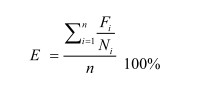 E - эффективность реализации программы, цели (задачи), процентов;Fi - фактическое значение i-го целевого показателя (индикатора), характеризующего выполнение цели (задачи), достигнутое в ходе реализации муниципальной программы (подпрограммы);Ni - плановое значение i-го целевого показателя (индикатора), характеризующего выполнение цели (задачи), предусмотренное муниципальной программой;n - количество показателей (индикаторов), характеризующих выполнение цели (задачи) муниципальной программы.В зависимости от полученных в результате реализации мероприятий программы значений целевых показателей (индикаторов) программы эффективность реализации программы (подпрограммы) по целям (задачам), а также в целом можно охарактеризовать по следующим уровням:высокий (E 95%);удовлетворительный (E 75%);неудовлетворительный (если значение эффективности реализации программы не отвечает приведенным выше уровням, эффективность ее реализации признается неудовлетворительной).Оценка степени соответствия запланированному уровню затрат и эффективности использования средств бюджета поселения, ресурсного обеспечения программы осуществляется путем сопоставления плановых и фактических объемов финансирования основных мероприятий программы, по каждому источнику ресурсного обеспечения. Данные показатели характеризуют уровень исполнения финансирования в связи с неполным исполнением мероприятий программы в разрезе источников и направлений финансирования.Уровень исполнения финансирования программы в целом определяется по формуле: Уэф = Фф /Фп где:Уэф - уровень исполнения финансирования муниципальной программы за отчетный период, процентов;Фф  -  фактически  израсходованный  объем  средств,  направленный  на  реализацию мероприятий муниципальной программы, тыс. рублей;Фп - плановый объем средств на соответствующий отчетный период, тыс.рублей.Уровень	исполнения	финансирования	представляется	целесообразным охарактеризовать следующим образом:высокий (Уэф 95%);удовлетворительный (Уэф 75%);неудовлетворительный (если процент освоения средств не отвечает приведенным выше  уровням,  уровень  исполнения  финансирования  признается  неудовлетворительным).Таблица 11. Оценка эффективности мероприятий предлагаемого к реализации варианта развития транспортной инфраструктурыПредложения по совершенствованию обеспечения деятельности в сфере транспортного обслуживания населенияВажнейшим элементом экономического механизма стимулирования инвестиций является создание условий роста инвестиционной активности.Перспективным направлением привлечения негосударственных средств для финансирования объектов в сфере проектирования, строительства, реконструкции объектов транспортной инфраструктуры на территории округа является государственно-частное партнерство, поэтому одновременно должны быть созданы условия для строительства и эксплуатации автомобильных дорог и искусственных сооружений на коммерческих началах с привлечением средств международных финансовых организаций и частных инвесторов.Ограниченность ресурсов местных бюджетов для создания объектов местного значения обуславливает необходимость тщательного планирования реализации документов территориального планирования. Ведь только в случае успешной реализации обоснованных решений градостроительная политика может быть признана эффективной.В ноябре 2014 года в план мероприятий («дорожную карту») «Совершенствование правового регулирования градостроительной деятельности и улучшение предпринимательского климата в сфере строительства» (утвержденный распоряжением Правительства РФ от 29 июля 2013 г. № 1336-р) было включено мероприятие по установлению обязанности органов местного самоуправления утверждать программы развития транспортной и социальной инфраструктуры (далее также – Программы) в 6- месячный срок с даты утверждения генеральных планов городских поселений и городских округов. Затем, в конце декабря 2014 года в Градостроительный кодекс РФ были внесены изменения, касающиеся программ комплексного развития социальной инфраструктуры.Сегодня, в соответствии со статьей 8 Градостроительного кодекса РФ, к полномочиям органов местного самоуправления городских округов и поселений в области градостроительной деятельности относятся разработка и утверждение программ комплексного развития транспортной инфраструктуры городских округов и поселений (соответственно).В соответствии со статьей 26 Градостроительного кодекса РФ, реализация генерального плана городского округа или поселения осуществляется путем выполнения мероприятий, которые предусмотрены в том числе программами комплексного развития транспортной инфраструктуры муниципальных образований.Следует отметить, что разработка и утверждение программ комплексного развития социальной инфраструктуры сельских поселений, по общему правилу, относится к полномочиям органов местного самоуправления муниципального района в области градостроительной деятельности (в соответствии с частью 4 статьи 14 Федерального закона от 6 октября 2003 г. № 131-ФЗ «Об общих принципах организации местного самоуправления в Российской Федерации», пунктом 4 Требований к программам комплексного развития социальной инфраструктуры поселений, городских округов, утвержденных постановлением Правительства Российской Федерации от 1 октября 2015 г. № 1050). В то же время, разработка и утверждение таких программ в отношении городских округов и городских поселений, по общему правилами, должна обеспечиваться органами местного самоуправления соответствующих муниципальных образований.Программа комплексного развития транспортной инфраструктуры - документ, устанавливающий перечень мероприятий по проектированию, строительству, реконструкции объектов транспортной инфраструктуры поселения, городского округа, которые предусмотрены государственными и муниципальными программами, стратегией социально- экономического развития муниципального образования и планом мероприятий по реализации стратегии социально-экономического развития муниципального образования планом и программой комплексного социально-экономического развития поселения, городского округа, инвестиционными программами субъектов естественных монополий, договорами о развитии застроенных территорий, договорами о комплексном освоении территорий, иными инвестиционными программами и договорами, предусматривающими обязательства застройщиков по завершению в установленные сроки мероприятий по проектированию, строительству, реконструкции объектов транспортной инфраструктуры.Положения Градостроительного кодекса РФ и существование отдельных Требований указывает на то, что программа комплексного развития транспортной инфраструктуры по своему статусу не идентична муниципальной программе, предусматривающей мероприятия по созданию объектов местного значения в сфере транспортной инфраструктуры.Программа комплексного развития транспортной инфраструктуры – это важный документ планирования, обеспечивающий систематизацию всех мероприятий по проектированию, строительству, реконструкции объектов транспортной инфраструктуры различных видов.Программы имеют высокое значение для планирования реализации документов территориального планирования. Следует отметить, что сроки разработки и утверждения Программ связаны со сроками утверждения генерального плана. Программы комплексного развития транспортной инфраструктуры городских округов и поселений подлежат утверждению в шестимесячный срок с даты утверждения генеральных планов соответствующих муниципальных образований. В связи с этим, представляется целесообразным организовывать разработку проекта Программы в составе единого комплексного проекта управления развитием территории городского округа или поселения, в который также входит и разработка генерального плана.Основными направлениями совершенствования нормативно-правовой базы, необходимой для функционирования и развития транспортной инфраструктуры поселения являются:применение экономических мер, стимулирующих инвестиции в объекты транспортной инфраструктуры;координация мероприятий и проектов строительства и реконструкции объектов транспортной   инфраструктуры   между   органами   государственной   власти   (по   уровню вертикальной интеграции) и бизнеса;координация усилий федеральных органов исполнительной власти, органов исполнительной власти Ямало-Ненецкого автономного округа, органов местного самоуправления, представителей бизнеса и общественных организаций в решении задач реализации мероприятий (инвестиционных проектов);запуск системы статистического наблюдения и мониторинга необходимой обеспеченности учреждениями транспортной инфраструктуры поселений в соответствии с утвержденными и обновляющимися нормативами;разработка стандартов и регламентов эксплуатации и (или) использования объектов транспортной инфраструктуры на всех этапах жизненного цикла объектов;разработка предложений для региональных исполнительных органов власти, органов власти муниципального района по включению мероприятий, связанных с  развитием объектов транспортной инфраструктуры городского поселения, в состав плана экономики района.Для создания эффективной конкурентоспособной транспортной системы необходимы 3 основные составляющие:конкурентоспособные высококачественные транспортные услуги;высокопроизводительные безопасные транспортная инфраструктура и транспортные средства, которые необходимы в той мере, в которой они обеспечат конкурентоспособные высококачественные транспортные услуги;создание условий для превышения уровня предложения транспортных услуг над спросом.Развитие транспорта на территории муниципального образования должно осуществляться на основе комплексного подхода, ориентированного на совместные усилия различных уровней власти: федеральных, региональных, муниципальных.Транспортная система Городского округа Клинцы является элементом транспортной системы региона, поэтому решение всех задач, связанных с оптимизацией транспортной инфраструктуры на территории, не может быть решено только в рамках полномочий органов местного самоуправления муниципального образования. Данные в Программе предложения по развитию транспортной инфраструктуры предполагается реализовывать с участием бюджетов всех уровней. Задачами органов местного самоуправления станут организационные мероприятия по обеспечению взаимодействия органов государственной власти и местного самоуправления, подготовка инициативных предложений по развитию транспортной инфраструктуры.Высокая потребность в развитии улично-дорожной сети и бюджетные ограничения в части финансирования автомобильных дорог требуют расширения использования внебюджетных источников для финансирования развития дорожной сети, в том числе заемных средств, для строительства и эксплуатации автомобильных дорог на коммерческой основе.Перспективным направлением привлечения негосударственных средств для финансирования объектов в сфере проектирования, строительства, реконструкции объектов транспортной инфраструктуры на территории округа является государственно-частное партнерство, поэтому одновременно должны быть созданы условия для строительства и эксплуатации автомобильных дорог и искусственных сооружений на коммерческих началах с привлечением средств международных финансовых организаций и частных инвесторов.Для обеспечения возможности реализации предлагаемых в составе программы мероприятий (инвестиционных проектов) необходимо решение приоритетной задачи институциональных преобразований: разработка нормативной правовой базы, обеспечивающей четкое законодательное распределение прав, ответственности и рисков между государством и инвестором, а также определение приоритетных сфер применения государственно-частного партнерства в сфере дорожного хозяйства, в том числе совершенствование законодательства, регулирующего вопросы инвестиционной деятельности в сфере дорожного хозяйства, осуществляемой в форме капитальных вложений.Таким образом, ожидаемыми результатами реализации запланированных мероприятий будут являться ввод в эксплуатацию предусмотренных Программой объектов транспортной инфраструктуры в целях развития современной и эффективной транспортной инфраструктуры муниципального образования Городского округа Клинцы, повышения уровня безопасности движения, доступности и качества оказываемых услуг транспортного комплекса для населения. Предлагаемые мероприятия могут  быть реализованы в рамках сложившейся системы организации работы на данном направлении. Разработчик Программы не видит оснований для институциональных преобразований в рассматриваемом периоде.Выполнение научно-исследовательской работы по разработке комплексной схемы организации дорожного движенияОТЧЕТ ПО ИСПОЛНЕНИЮ РАБОТI этап выполнения работ: «Программа комплексного развития транспортной инфраструктуры городского округа «город Клинцы Брянской области»Санкт - Петербург 2019 г.Введение……………………………………………………………………………….3Паспорт программы…………………………………………………………………4Общие сведения……………………………………………………………………...71.Характеристика	существующего	состояния	транспортной инфраструктуры поселения………………………………………………………..112.Прогноз	транспортного	спроса,	изменения	объемов	и	характера передвижения населения и перевозок грузов на территории поселения…….203.Принципиальные	варианты	развития	транспортной	инфраструктуры поселения……………………………………………………………………………...304.Мероприятия и целевые показатели программы……………………………….325.Финансовое обеспечение программы……………………………………………..376.Оценка эффективности мероприятий программы……………………………...417.Предложения  по  совершенствованию  обеспечения  деятельности  в  сфере транспортного обслуживания населения…………………………………………45Наименование программыПрограмма комплексного развития транспортной инфраструктуры городского округа «город Клинцы Брянской области» на период 2020 - 2034 годыОснование для разработки ПрограммыПравовыми основаниями для разработки Программы комплексного развития транспортной инфраструктуры являются:1.Градостроительный кодекс Российской Федерации; 2.Федеральный закон от 06 октября 2003 года №131-ФЗ«Об общих принципах организации местного самоуправления в Российской Федерации»;3. Постановление Правительства РФ от 25 декабря 2015 года №1440 «Об утверждении требований к программам комплексного развития транспортной  инфраструктуры поселений, городских округов».Заказчик ПрограммыАдминистрация	городского	округа «город Клинцы Брянской области»Цели Программыразвитие современной и эффективной транспортной инфраструктуры, обеспечивающей  ускорение  товародвижения и снижение транспортных издержек в экономике;повышение доступности услуг  транспортного комплекса для населения;повышение комплексной безопасности и устойчивости транспортной системы;создание условий для управления транспортным спросом.Задачи Программыувеличение протяженности автомобильных дорог местного значения, соответствующих нормативным требованиям;повышение надежности и безопасности движения по автомобильным дорогам местного значения;обеспечение	устойчивого	функционирования автомобильных дорог местного значения;увеличение количества стоянок для автотранспорта, создание условий для парковок автомобилей в установленных местах, освобождение придомовых территорий, пешеходных зон от автомобилей;создание приоритетных условий движения транспортных средств   общего  пользования  по  отношению  к  инымтранспортным средствам;создание   условий   для   пешеходного   и   велосипедного передвижения населения.Целевые индикаторы и показателиЦелевые показатели (индикаторы) развития транспортной инфраструктуры включают технико-экономические, финансовые и социально-экономические показатели развития транспортной инфраструктуры, в том числе показатели безопасности, качества и эффективности транспортного обслуживания населения и субъектов экономической деятельности:Финансовое обеспечение исполнения программыКоличество  маршрутов  общественного  автомобильного транспортаПротяженность велосипедных дорожекПротяженность улично-дорожной сетиПротяженность тротуаровУровень автомобилизации населенияЧисло зарегистрированных ДТПСроки и этапы реализации ПрограммыМероприятия Программы охватывают период 2019 – 2021 годы и на перспективу до 2034 года. Мероприятия и целевые показатели (индикаторы), предусмотренные программой, рассчитаны на первые 5 лет с разбивкой по годам, а на последующий период (до окончания срока действия программы)- без разбивки по годам.Объемы и источники финансового обеспечения ПрограммыОбщий объем финансирования Программы составляет в 2020 - 2034 годах –  387,298 тыс. рублей за счет бюджетных средств разных уровней и привлечения внебюджетных источников.Бюджетные ассигнования, предусмотренные в плановом периоде 2020 - 2034 годов, могут быть уточнены при формировании проекта местного бюджета.Объемы и источники финансирования ежегодно уточняются при формировании бюджета муниципального образования на соответствующий год. Все суммы показаны в ценах соответствующего периода.Запланированные мероприятия программыДля реализации поставленных целей и решения задач Программы, достижения планируемых значений показателей и индикаторов предусмотрено выполнение следующих мероприятий:1. Мероприятия по содержанию автомобильных дорог общего   пользования   местного   значения   и   искусственныхНаименованиеЧисленность населения на 1 января, человек 1январяЧисленность населения на 1 января, человек 1январяЧисленность населения на 1 января, человек 1январяЧисленность населения на 1 января, человек 1январяЧисленность населения на 1 января, человек 1январяЧисленность населения на 1 января, человек 1январяНаименование201420152016201720182019Городской округ Клинцы695936918169391701647012270089№п/пНаименование населенного пунктаПлощадь по генеральному плану1.Город Клинцы51,6 км22.Село Ардонь 2,4 км23.село Займище9,2 км2Всего63,2 км2ПоказателиЕд. измерения2019Общая площадь земель муниципального образованияга5357,1Протяженность автодорог общего пользования местного значения, находящихся в собственности муниципальных образований (на конец года)всегокилометр300,05с твердым покрытиемкилометр139,4с усовершенствованным покрытием (цементобетонные, асфальтобетонные и типа асфальтобетона, из щебня и гравия, обработанных вяжущими материалами)километр139,4Общая протяженность улиц, проездов, набережных (на конец года)километр300,05Общая	протяженность	освещенных	частей	улиц, проездов, набережных (на конец года)километр189,7Дорожное хозяйствоЕд. изм.2017 г.2018 г.2019 г.Дорожное хозяйствотыс. руб.32 274 823,1241 664 268,24126 325 380,72№п/пНаименование населенного пунктаЧисленность постоянного населения (среднегодовая) (чел.)1.Город Клинцы62 9362.Село Ардонь24183.село Займище5226Итого70105№ п/пНаименованиеПрогноз численности населения на первый  расчетный срок 2022 годПрогноз численности населения на первый расчетный срок 2034 год1.Город Клинцы65 936693002.Село Ардонь281831003.село Займище57268680Таблица 7. Прогнозные показатели развития транспортной инфраструктурыТаблица 7. Прогнозные показатели развития транспортной инфраструктурыТаблица 7. Прогнозные показатели развития транспортной инфраструктурыТаблица 7. Прогнозные показатели развития транспортной инфраструктурыТаблица 7. Прогнозные показатели развития транспортной инфраструктурыТаблица 7. Прогнозные показатели развития транспортной инфраструктурыТаблица 7. Прогнозные показатели развития транспортной инфраструктурыТаблица 7. Прогнозные показатели развития транспортной инфраструктурыПоказателиЕд. изм.201920202021202220232034Общая численность населения МОчел.701077011270120701207010069950Количество маршрутов общественного транспортаед.141414141414Протяженность автомобильных дорогкм.300,05с асфальтовым покрытиемкм.137,2Протяженность пешеходных тротуаровкм.57,4Велосипедное движениекм.000002,2Количество зарегистрированных транспортных средствед.171017141718172217262945Уровень автомобилизации населенияед./1000 чел.250250250250250350Посты СТОед.-----15Топливно-раздаточные колонки АЗСед.101010101010Число зарегистрированных ДТПед.39не более 10хне более 10хне более 10хне более 10хне более 10хКоличество пострадавших в ДТПед.47не более 30не более 30не более 30не более 30не более 20Таблица 8. Укрупненная оценка по целевым показателям (индикаторам) принципиальных вариантов развития транспортной инфраструктуры.Таблица 8. Укрупненная оценка по целевым показателям (индикаторам) принципиальных вариантов развития транспортной инфраструктуры.Таблица 8. Укрупненная оценка по целевым показателям (индикаторам) принципиальных вариантов развития транспортной инфраструктуры.Таблица 8. Укрупненная оценка по целевым показателям (индикаторам) принципиальных вариантов развития транспортной инфраструктуры.Таблица 8. Укрупненная оценка по целевым показателям (индикаторам) принципиальных вариантов развития транспортной инфраструктуры.Таблица 8. Укрупненная оценка по целевым показателям (индикаторам) принципиальных вариантов развития транспортной инфраструктуры.ПоказательЕд.измСуществую щее положениеОптимист ичныйРеалисти чныйПессимисти чныйКоличество маршрутов общественного транспортаед.1425207Протяженность автомобильных дорогкм.300,05400305301с асфальтовым покрытиемкм.137,2200150140Протяженность пешеходных тротуаровкм.57,4Велосипедное движениекм.06,52,20Количество зарегистрированных транспортных средствед.1710Уровень автомобилизации населенияед./1000 чел.Посты СТОед.19302019Топливно-раздаточные колонки АЗСед.10141110Число зарегистрированных ДТПед.39не более 10не более 20не более 37Количество пострадавших в ДТПед.47не более 10не более 30не более 45Наименование мероприятияГод реализацииГод реализацииГод реализацииГод реализацииГод реализацииГод реализацииНаименование мероприятия2020 год2021 год2022 год2023 год2023-2034 годыКапитальный ремонт и ремонт автомобильных дорог общего пользования местного значения и искусственных сооружений на них+++++Ямочный ремонт автомобильных дорог++Нанесение дорожной разметки+++++Размещение дорожных знаков+++++Размещение искусственных неровностей++Установка и ремонт светофорных объектов++Капитальный ремонт и ремонт дворовых территорий многоквартирных домов++Разработка ПОДД на городской округ КлинцыСтроительство тротуаров++Содержание УДС+++++Ремонт заездных карманов по ул. 706 Продотряда в районе памятника "Героям Отечества"+Укладка тротуарной плитки от памятника "Героям Отечества" до заездного кармана+Обустройство  и ремонт остановочных комплексов+++Установка металлических ограждений+Строительство объездной а/д (с-19,9,р-4,6) 3 категория+Строительствво моста через жд пути на объездной а/д+№Наименование мероприятиявсего2020 год2021 год2022 год2023 год2024-2034годыИсточник финансирования1Капитальный ремонт и ремонт автомобильных дорог общего пользования местного значения и искусственных сооружений на них114 608112 4442 164ОБ, БГО2Ямочный ремонт автомобильных дорог2 8101 4051 405БГО3Нанесение дорожной разметки13 0042 4212 4792 4795625 БГО4Размещение дорожных знаков1 125284284284273 БГО5Размещение искусственных неровностей153515151 БГО6Установка и ремонт светофорных объектов719162162 395БГО7Капитальный ремонт и ремонт дворовых территорий многоквартирных домов2 115,00БГО8Разработка ПОДД на городской округ Клинцы195195БГО9Строительство тротуаров966483483БГО10Содержание УДС2286БГО11Ремонт заездных карманов по ул. 706 Продотряда в районе памятника "Героям Отечества"417,5БГО12Укладка тротуарной плитки от памятника "Героям Отечества" до заездного кармана2287БГО13Обустройство  и ремонт остановочных комплексов2 77711471147 483БГО14Установка металлических ограждений99БГО15Строительство объездной а/д (с-19,9,р-4,6) 3 категория823480ОБ, БГО, ФБ16Строительствво моста через жд пути на объездной а/д30000ОБ, БГО, ФБЦель программыЗадачи программыПредусмотренные мероприятияОценка социально-  экономической эффективностиРазвитие транспортной инфраструктуры по видам транспортаРазвитие современной и эффективной транспортной  инфраструктуры, обеспечивающей ускорение пасажирооборота, товародвижения и снижение транспортных издержек в экономикеСтроительство дорог с твердым покрытиемРеконструкция существующих улиц и дорог поселения, усовершенствование покрытий существующих жилых улицСтроительство улиц в районах перспективной застройки населенного пунктаРасширение транспортных связей муниципального образования, повышение инвестиционной привлекательности, повышение эффективности транспортного обслуживания и снижения издержекРазвитие инфраструктуры для легкового автомобильного транспорта, включая развитие единого парковочного пространстваРазвитие транспортной инфраструктуры, сбалансированное с градостроительной деятельностью, предоставление качественных услуг населению, повышение обеспеченности населения объектами транспортной инфраструктуры, увеличение количества стоянок для автотранспорта, создание условий для парковок автомобилей в установленных местах, освобождениепридомовых территорий, пешеходных зон от автомобилейРеконструкция  железнодорожного вокзалаСтроительство гаражейРазвитие придорожной инфраструктуры обслуживанияСтроительство логистических центровОрганизация автостоянок около объектов обслуживанияУлучшение условий движения МГНУвеличение доступности объектов транспортной инфраструктуры и качества обслуживания на 30%, расширение парковочного пространства на 40%, обеспечение личного транспорта населения объектами хранения на 90%Развитие инфраструктуры пешеходного и велосипедного передвиженияОбеспечение условия для пешеходного и велосипедного передвижения населения, повышение безопасности дорожного движенияСтроительство тротуаровОрганизация велосипедных дорожекСнижение временив пути пешеходам на 10%, снижение вероятности ДТП с участием пешеходов на 40%, организация велосипедных маршрутовОрганизации дорожного движения, повышение безопасности дорожного движения, снижение перегруженности дорог и/или их участковБезопасность, качество и эффективность транспортного обслуживания населения, а также субъектов экономической деятельности, создание приоритетных условий для обеспечения безопасности жизни и здоровья участников дорожного движения по отношению к экономическим результатам хозяйственной деятельности, повышение комплексной безопасности и устойчивости транспортной системыРазмещение искусственных неровностейРазмещение дорожных знаковУстановка светофорных объектовОрганизация освещения на улицах населённых пунктовСнижение вероятности ДТП на 30 % , снижение загрузки улично дорожной сети на 25%, снижение социального рискана 44%Развитие сети дорогРазвитие транспортной инфраструктуры в соответствии с потребностями населения в передвижении, субъектов экономической деятельности, развитие в соответствии с транспортным спросом, развитие транспортной инфраструктуры, сбалансированное с градостроительной деятельностью, повышение качества содержания транспортнойинфраструктуры, снижение уровня износа объектовРеконструкция существующих улиц и дорог поселения, усовершенствование покрытий существующих жилых улицСтроительство улиц в районах перспективной застройки населенного пунктаСодержание автомобильных дорог общего пользования местного значения муниципального  образования и искусственных сооружений на нихУвеличение скорости движения на 30%, снижение времени в пути на 30%, снижение вероятности ДТП на 20%, снижение экологической нагрузки на окружающую среду на 10%,  улучшение качества обслуживания территорий на 45%, снижение